СОВЕТ НАРОДНЫХ ДЕПУТАТОВ ПОПОВСКОГО СЕЛЬСКОГО ПОСЕЛЕНИЯРОССОШАНСКОГО МУНИЦИПАЛЬНОГО РАЙОНА ВОРОНЕЖСКОЙ ОБЛАСТИРЕШЕНИЕ28 сессииот  24 декабря 2021 г.  №  74с. ПоповкаО внесении изменений в решение Совета народных депутатов Поповского сельского поселения Россошанского муниципального района Воронежской области от 05.10.2011 г. № 71 «Об утверждении Генерального плана Поповского сельского поселения Россошанского муниципального района Воронежской области» В соответствии с Градостроительным кодексом Российской Федерации, Законом Российской Федерации от 06.10.2003 г. № 131-ФЗ «Об общих принципах организации местного самоуправления в Российской Федерации», Законом Воронежской области от 07.07.2006 г. № 61-ОЗ «О регулировании градостроительной деятельности в Воронежской области», Уставом Поповского сельского поселения, на основании заключения о результатах публичных слушаний по проекту внесения изменений в генеральный план Поповского сельского поселения, с учетом протоколов публичных слушаний по проекту внесения изменений в генеральный план Поповского сельского поселения, с учетом полученных согласований по проекту внесения изменений в генеральный план, Совет народных депутатов Поповского сельского поселенияРЕШИЛ:Внести в решение Совета народных депутатов Поповского сельского поселения от 05.10.2011 № 71  «Об утверждении генерального плана Поповского сельского поселения Россошанского муниципального района Воронежской области» изменения, изложив Том 1 в новой редакции согласно приложению к настоящему решению.В графической части карты 1-16 изложить в новой редакции согласно приложению 2.Опубликовать настоящее решение в  «Вестнике муниципальных правовых актов Поповского сельского поселения Россошанского муниципального района Воронежской области» и на официальном сайте Поповского сельского поселения.Настоящее решение вступает в силу со дня его официального опубликования.Контроль за исполнением настоящего решения  возложить на главу Поповского сельского поселения.Глава Поповского сельского поселения                                     С.В.СоломатинПриложение №1к решению Совета народных депутатовПоповского сельского поселенияРоссошанского муниципального районаВоронежской областиот 24.12.2021 г. № 74ТОМ IПОЛОЖЕНИЕ О ТЕРРИТОРИАЛЬНОМ ПЛАНИРОВАНИИ ПОПОВСКОГО СЕЛЬСКОГО ПОСЕЛЕНИЯРОССОШАНСКОГО МУНИЦИПАЛЬНОГО РАЙОНАВОРОНЕЖСКОЙ ОБЛАСТИВоронеж 2021СОСТАВ ПРОЕКТА ИЗМЕНЕНИЙ ГЕНЕРАЛЬНОГО ПЛАНА ПОПОВСКОГО СЕЛЬСКОГО ПОСЕЛЕНИЯ РОССОШАНСКОГО МУНИЦИПАЛЬНОГО РАЙОНА  ВОРОНЕЖСКОЙ ОБЛАСТИТОМ IПОЛОЖЕНИЕ О ТЕРРИТОРИАЛЬНОМ ПЛАНИРОВАНИИ ПОПОВСКОГО СЕЛЬСКОГО ПОСЕЛЕНИЯРОССОШАНСКОГО МУНИЦИПАЛЬНОГО РАЙОНАВОРОНЕЖСКОЙ ОБЛАСТИСОДЕРЖАНИЕСОСТАВ ПРОЕКТА1. ЦЕЛИ И ЗАДАЧИ ТЕРРИТОРИАЛЬНОГО ПЛАНИРОВАНИЯ (с изменениями)Генеральный план Поповского сельского поселения Россошанского муниципального района Воронежской области разработан по заказу администрации Поповского сельского поселения в соответствии с муниципальным контрактом №2 от 17 ноября 2009 года.Основанием для разработки настоящего Генерального плана послужили положения статей 23-25 Градостроительного кодекса Российской Федерации (№190- ФЗ от 29.12. .), положения статьи 14 Федерального закона «Об общих принципах организации местного самоуправления в Российской Федерации» от 06.10. 2003 года № 131-ФЗ, Постановление администрации Поповского сельского поселения Россошанского муниципального района № 10 от 16.02.2006 г. «О подготовке генерального плана Поповского сельского поселения Россошанского муниципального района Воронежской области», техническое задание – приложение к муниципальному контракту №2 от 17 ноября 2009 года.Генеральный план Поповского сельского поселения утверждён решением Совета народных депутатов Поповского сельского поселения от 05.10.2011 № 71 (в ред. решений от 18.05.2017 № 88, от 03.06.2019 № 217).Внесение изменений в Генеральный план Поповского сельского поселения Россошанского муниципального района Воронежской области выполнено БУВО «Нормативно-проектный центр» на основании постановления администрации Поповского сельского поселения от 01.07.2021 № 46 (в редакции от 15.07.2021 № 51).Генеральный план разработан на расчетный срок до 2030 года с выделением первой очереди реализации – 2020 год. Генеральный план Поповского сельского поселения – документ территориального планирования муниципального образования, нацеленный на определение назначения территорий, исходя из совокупности социальных, экономических, экологических и иных факторов, в целях обеспечения устойчивого развития территории муниципального образования, развития инженерной, транспортной и социальной инфраструктур, обеспечения учета интересов граждан и их объединений, Российской Федерации, Воронежской области и Россошанского муниципального района.Основной целью Генерального плана Поповского сельского поселения является разработка комплекса мероприятий для устойчивого развития сельского поселения как единой градостроительной системы.Устойчивое развитие территории сельского поселения – обеспечение при осуществлении градостроительной деятельности безопасности и благоприятных условий жизнедеятельности человека, ограничение негативного воздействия хозяйственной и иной деятельности на окружающую среду и обеспечение охраны и рационального использования природных ресурсов настоящего и будущего поколений.Цели территориального планирования для Поповского сельского поселения:обеспечение прогресса в развитии основных секторов экономики;повышение инвестиционной привлекательности территории поселения;обеспечение повышения уровня жизни и условий проживания населения;развитие инженерной, транспортной и социальной инфраструктур поселения;обеспечение учета интересов граждан и их объединений, Российской Федерации, Воронежской области, Россошанского района, Поповского сельского поселения;формирование первичной информационной базы для осуществления градостроительной деятельности и реализации полномочий органов местного самоуправления в направлении дальнейшего развития территории сельского поселения;экологическая безопасность, сохранение и рациональное использование природных ресурсов.Задачами территориального планирования для Поповского сельского поселения являются:создание условий для устойчивого развития территории сельского поселения;определение назначения территорий сельского поселения исходя из совокупности социальных, экономических, экологических и других факторов;развитие социальной инфраструктуры путем упорядочения и дальнейшего строительства сети новых объектов здравоохранения, образования, культуры и спорта;восстановление агропроизводственного комплекса Поповского сельского поселения как одной из главных точек роста экономики сельского поселения;освоение для целей жилищного строительства новых территорий и проведение реконструктивных мероприятий в существующей застройке;модернизация существующей транспортной инфраструктуры;газификация населенных пунктов;реконструкция и модернизация существующей инженерной инфраструктуры;реализация мероприятий по привлечению квалифицированных специалистов;сохранение природной окружающей среды.Цели, задачи  и мероприятия территориального планирования Генерального плана Поповского сельского поселения  разработаны на основе Стратегии социально-экономического развития Воронежской области, областных целевых программ, программы социально-экономического развития территории Россошанского муниципального района, инвестиционных проектов и ведомственных целевых программ.Генеральный план сельского поселения увязывает запланированные государственные, региональные и муниципальные капитальные инвестиции. Он включает определение конкретных объектов, строительство которых в долгосрочном периоде необходимо для государственных и муниципальных нужд, связанных с осуществлением органами государственной власти и органами местного самоуправления полномочий в соответствующих сферах управления, в целях взаимно согласованного решения задач социально-экономического развития, определенных в долгосрочных отраслевых, региональных и муниципальных стратегиях развития.В свою очередь, целевыми программами, приобретающими значение планов реализации вышеуказанных документов, должна обеспечиваться увязка мероприятий по созданию объектов капитального строительства федерального, регионального и местного значения в прогнозируемом периоде с учетом целей и сроков их строительства, а также ограничений по финансовым ресурсам.Показатели развития муниципального образования, заложенные в проекте, являются результатом исследований и обобщением прогнозов, предложений и намерений органов государственной власти Воронежской области, различных структурных подразделений администрации района, иных организаций.При подготовке проекта Генерального плана использовались отчетные и аналитические материалы территориального органа Федеральной службы государственной статистики по Воронежской области, фондовые материалы отдельных органов государственного управления Воронежской области, администрации муниципального образования и прочих организаций.Работы над проектом Генерального плана Поповского сельского поселения выполнялись с учетом решений ранее разработанной Схемы территориального планирования Воронежской области, выполненной в 2007 году и утвержденной Постановлением Правительства Воронежской области № 158 от 05.03. ., а также с учетом положений программ социально-экономического развития Воронежской области и Россошанского муниципального района.Одновременно следует отметить, что разработка проекта Генерального плана Поповского сельского поселения велась в отсутствие утвержденной схемы территориального планирования Россошанского муниципального района. Такая ситуация создает предпосылки для возникновения конфликта интересов уровней власти, так как при утверждении документа территориального планирования муниципального района могут возникнуть противоречия с ранее утвержденным генеральным планом поселения. Как правило, возникающие противоречия должны разрешаться в рамках согласительных процедур, принимая во внимание установленный порядок согласования проектов документов территориального планирования.Работу над Генеральным планом осложняло неудовлетворительное состояние статистической базы по сельскому поселению. Территориальное управление Росстата и большинство отраслевых органов Администрации Россошанского муниципального района ведут свой учет в целом по району, без учета административного его деления на муниципальные образования, что делает практически невозможным вычленение показателей социально-экономического и планировочного развития применительно к отдельному муниципальному образованию. Поэтому не представилось возможным из части показателей социально-экономического и пространственного развития района вычленить показатели Поповского сельского поселения.Генеральным планом определено, исходя из совокупности социальных, экономических, экологических и иных факторов, назначение территорий Поповского сельского поселения в целях обеспечения их устойчивого развития, развития инженерной, транспортной и социальной инфраструктур, обеспечения учета интересов граждан и их объединений, Российской Федерации, Воронежской области, муниципальных образований.Генеральный план разработан в соответствии с Конституцией Российской Федерации, Градостроительным кодексом Российской Федерации, Земельным кодексом Российской Федерации, Лесным кодексом, Водным кодексом, Федеральным законом «Об общих принципах организации местного самоуправления в Российской Федерации», иными федеральными законами и нормативными правовыми актами Российской Федерации, законами и иными нормативными правовыми актами Воронежской области, Уставом Поповского сельского поселения.	она 2. ПЕРЕЧЕНЬ МЕРОПРИЯТИЙ ПО ТЕРРИТОРИАЛЬНОМУ ПЛАНИРОВАНИЮНастоящий раздел содержит проектные варианты решения задач территориального планирования Поповского сельского поселения - перечень мероприятий по территориальному планированию и этапы их реализации.Мероприятия по территориальному планированию направлены, в том числе, на создание, развитие территорий и объектов капитального строительства местного значения для реализации полномочий органов местного самоуправления Поповского сельского поселения. Вопросы местного значения поселения установлены статьёй 14 Федерального закона от 06.10. 2003 года «Об общих принципах организации местного самоуправления в Российской Федерации». Кроме того, статьёй 14.1. этого же закона определены права органов местного самоуправления поселения на решение вопросов, не отнесенных к вопросам местного значения поселения. Значительная часть вопросов местного значения поселения решается в тесной связи с планированием развития территории. Такими вопросами являются: - утверждение генеральных планов поселения, правил землепользования и застройки, утверждение подготовленной на основе генеральных планов поселения документации по планировке территории, выдача разрешений на строительство, разрешений на ввод объектов в эксплуатацию при осуществлении строительства, реконструкции, капитального ремонта объектов капитального строительства, расположенных на территории поселения, утверждение местных нормативов градостроительного проектирования поселений, резервирование земель и изъятие, в том числе путем выкупа, земельных участков в границах поселения для муниципальных нужд, осуществление земельного контроля за использованием земель поселения;- организация в границах поселения электро-, тепло-, газо- и водоснабжения населения, водоотведения, снабжения населения топливом;- дорожная деятельность в отношении автомобильных дорог местного значения в границах населенных пунктов поселения, а также осуществление иных полномочий в области использования автомобильных дорог и осуществления дорожной деятельности в соответствии с законодательством Российской Федерации;- обеспечение малоимущих граждан, проживающих в поселении и нуждающихся в улучшении жилищных условий, жилыми помещениями в соответствии с жилищным законодательством, организация строительства и содержания муниципального жилищного фонда, создание условий для жилищного строительства;- создание условий для предоставления транспортных услуг населению и организация транспортного обслуживания населения в границах поселения;- участие в предупреждении и ликвидации последствий чрезвычайных ситуаций в границах поселения;- обеспечение первичных мер пожарной безопасности в границах населенных пунктов поселения;- создание условий для обеспечения жителей поселения услугами связи, общественного питания, торговли и бытового обслуживания;- организация библиотечного обслуживания населения, комплектование и обеспечение сохранности библиотечных фондов библиотек поселения;- создание условий для организации досуга и обеспечения жителей поселения услугами организаций культуры;- сохранение, использование и популяризация объектов культурного наследия (памятников истории и культуры), находящихся в собственности поселения, охрана объектов культурного наследия (памятников истории и культуры) местного (муниципального) значения, расположенных на территории поселения;- создание условий для развития местного традиционного народного художественного творчества, участие в сохранении, возрождении и развитии народных художественных промыслов в поселении;- обеспечение условий для развития на территории поселения физической культуры и массового спорта, организация проведения официальных физкультурно-оздоровительных и спортивных мероприятий поселения;- создание условий для массового отдыха жителей поселения и организация обустройства мест массового отдыха населения;- формирование архивных фондов поселения;- организация сбора и вывоза бытовых отходов и мусора;- организация благоустройства и озеленения территории поселения, использования, охраны, защиты, воспроизводства городских лесов, лесов особо охраняемых природных территорий, расположенных в границах населенных пунктов поселения;- присвоение наименований улицам, площадям и иным территориям проживания граждан в населенных пунктах, установление нумерации домов, организация освещения улиц и установки указателей с наименованиями улиц и номерами домов;- организация ритуальных услуг и содержание мест захоронения;- организация и осуществление мероприятий по гражданской обороне, защите населения и территории поселения от чрезвычайных ситуаций природного и техногенного характера;- создание, содержание и организация деятельности аварийно-спасательных служб и аварийно-спасательных формирований на территории поселения;- осуществление мероприятий по обеспечению безопасности людей на водных объектах, охране их жизни и здоровья;- создание, развитие и обеспечение охраны лечебно-оздоровительных местностей и курортов местного значения на территории поселения;- содействие в развитии сельскохозяйственного производства, создание условий для развития малого и среднего предпринимательства;- организация и осуществление мероприятий по работе с детьми и молодежью в поселении;- осуществление в пределах, установленных водным законодательством Российской Федерации, полномочий собственника водных объектов, информирование населения об ограничениях их использования;- осуществление муниципального лесного контроля и надзора- создание условий для деятельности добровольных формирований населения по охране общественного порядка.При разработке Генерального плана Поповского сельского поселения учитывалось размещение объектов федерального, регионального и районного значения.Объекты капитального строительства федерального значения:-Инженерная инфраструктура: газопровод-отвод на г. Россошь и газопровод отвод на с. Поповка; линии электропередач напряжения 220 кВ, 110 кВ.Объекты капитального строительства регионального значения:- Транспортная инфраструктура: участки автомобильных дорог Белгород – Павловск (через Корочу, Алексеевку, Россошь) (В33-0); Белгород – Павловск – х. Комарово (23-27).- Объекты культурного наследия: 12 объектов культурного наследия.Объекты капитального строительства районного значения:- Здания школ, здание детского сада, здания ФАП, здание интерната.Учет интересов Российской Федерации, Воронежской области, Россошанского муниципального района, сопредельных муниципальных образований в составе Генерального плана Поповского сельского поселения, осуществляется следующими мероприятиями территориального планирования:- реализацией основных решений документов территориального планирования Российской Федерации, федеральных целевых программ и иных документов программного характера в области развития территорий, установления и соблюдения режима ограничений на использование территорий в пределах полномочий поселения;- реализацией основных решений документов территориального планирования Воронежской области, областных целевых программ и иных документов программного характера в области развития территорий, установления и соблюдения режима ограничений на использование территорий в пределах полномочий поселения;- реализацией программы социально-экономического развития Россошанского муниципального района, целевых программ и иных документов программного характера в области развития территорий в пределах полномочий поселения;- учетом интересов сопредельных муниципальных образований, отраженных в соответствующих документах территориального планирования, и ограничений на использование территорий, распространяющихся на территорию Поповского сельского поселения.2.1 Мероприятия по оптимизации административно-территориального устройстваПоповского сельского поселения (с изменениями)В рамках настоящего  генерального плана проведены работы по уточнению границ с. Поповка и установлению границ х. Березняги, х. Комарово и х. Вакуловка. Из границ населенного пункта с. Поповка предлагается исключить территорию ориентировочной площадью 71 га, а именно:- участок площадью 59,5 га в северно-западной части населенного пункта, которая фактически используется для сельскохозяйственных целей (сенокошение, выпас животных), с последующим переводом в категорию «земли сельскохозяйственного назначения» (Участок № 1=59,5 га);- территорию, которая включает в себя участок с кадастровым номером 36:27:760020:23, общей площадью 11,47 га, на котором расположены жижесборники недействующей свиноводческой фермы (Участок № 2 = 11,5 га).В границы населенного пункта х. Березняги предлагается включить земельный участок площадью 1,05 га, на котором располагаются жилые дома и хозяйственные постройки (Участок № 3=1,05 га) и территорию, на которой располагается действующее кладбище, площадью 0,53 га (Участок № 4=0,53 га).Таким образом, с учетов вышеуказанных мероприятий, общая площадь населенных пунктов уменьшится на 70,23 га и  составит 1146,66 га, а именно:- село Поповка – 897,42 га;- хутор Березняги – 70,24 га;- хутор Комарово – 84,3 га;- хутор Вакуловка – 94,7 га.Подготовлено приложение к генеральному плану «Сведения о границах населенных пунктов села Поповка, хутора Березняги, хутора Вакуловка, хутора Комарово. Описание местоположения границ населенных пунктов, перечень координат характерных точек границ населенных пунктов».2.2. Мероприятия по усовершенствованию и развитию планировочной структуры сельского поселения, функциональному и градостроительному зонированиюФункциональные зоны в существующих границах населенных пунктов Поповского сельского поселения определены по фактическому использованию.Градостроительное зонирование - зонирование территорий муниципальных образований в целях определения территориальных зон и установления градостроительных регламентов (ст.1 ГрК РФ).Градостроительное зонирование должно стать важнейшим и эффективным инструментом регулирования градостроительной деятельности и землепользования на территориях муниципальных образований, позволяющим муниципальным образованиям проводить самостоятельную муниципальную политику в области землепользования и застройки. После утверждения Генерального плана в плане его реализации согласно ст. 30-32 Гр К РФ для сельского поселения необходимо принятие решения органа местного самоуправления о подготовке документов градостроительного зонирования - правил землепользования и застройки.Правила землепользования и застройки разрабатываются в целях создания условий для устойчивого развития территорий муниципальных образований, сохранения окружающей среды и объектов культурного наследия; создания условий для планировки территорий муниципальных образований; обеспечения прав и законных интересов физических и юридических лиц, в том числе правообладателей земельных участков и объектов капитального строительства; создания условий для привлечения инвестиций, в том числе путем предоставления возможности выбора наиболее эффективных видов разрешенного использования земельных участков и объектов капитального строительства.В границах функциональных зон, определенных Генеральным планом, при разработке правил землепользования и застройки устанавливаются территориальные зоны - зоны, для которых определяются границы и устанавливаются градостроительные регламенты (ст.1 п.7 ГрК РФ).В соответствии с ч.1 ст. 31 ГрК РФ подготовка проекта правил землепользования и застройки может осуществляться применительно ко всем территориям поселения, а также к частям территорий поселения, с последующим внесением в правила землепользования и застройки изменений, относящихся к другим частям территорий поселений.В соответствии со ст. 41 ГрК РФ подготовка документации по планировке территории осуществляется в целях обеспечения устойчивого развития территорий, выделения элементов планировочной структуры (кварталов, микрорайонов, иных элементов), установления границ земельных участков, на которых расположены объекты капитального строительства, границ земельных участков, предназначенных для строительства и размещения линейных объектов.Порядок применения правил землепользования и застройки и внесения в них изменений включает в себя положение в том числе о подготовке документации по планировке территории органами местного самоуправления.Перечень мероприятий по градостроительному зонированиюРазвитие функциональных зон на территории населенных пунктов сельского поселения отображено на схемах 1, 2.2.3. Мероприятия по сохранению, использованию и популяризации объектов культурного наследия Согласно ст. 14 ФЗ-131 от 06.10.2003г. к полномочиям органов местного самоуправления сельского поселения относятся сохранение, использование и популяризация объектов культурного наследия (памятников истории и культуры), находящихся в собственности поселения, охрана объектов культурного наследия (памятников истории и культуры) местного (муниципального) значения, расположенных на территории поселения.Согласно Постановлению Правительства Российской Федерации от 26 апреля . N 315 «Об утверждении Положения о зонах охраны объектов культурного наследия (памятников истории и культуры) народов Российской Федерации» (в ред. Постановления Правительства РФ от 10.03.2009 N 219) «Утвержденные границы зон охраны объекта культурного наследия, режимы использования земель и градостроительные регламенты в границах данных зон обязательно учитываются и отображаются в документах территориального планирования, правилах землепользования и застройки, документации по планировке территории (в случае необходимости в указанные документы вносятся изменения в установленном порядке)» (п.20).На территории Поповского сельского поселения расположены объекты культурного наследия местного значения: обелиск воинам-освободителям ВОВ, Братская могила, памятник-мемориал ВОВ. Также на территории поселения расположены объекты культурного наследия регионального значения.В отношении объектов историко-культурного наследия предусмотрены следующие мероприятия:Места размещения объектов приведены на схеме 4.2.4. Мероприятия по размещению на территории Поповского сельского поселения объектов капитального строительства местного значения2.4.1. Мероприятия по обеспечению территории Поповского сельского поселения объектами инженерной инфраструктуры.Территориальное планирование Поповского сельского поселения в целях развития инженерной инфраструктуры должно обеспечивать:организацию в границах поселения электро-, тепло-, газо- и водоснабжения населения, водоотведения, снабжения населения топливом;организацию освещения улиц;создание условий для развития качественно новых систем водоснабжения и канализации, электро-, тепло- и газоснабжения как ключевых элементов обеспечения пространственного развития, ускоренного экономического роста, развития населенных пунктов, ввода в эксплуатацию новых промышленных объектов и реализации приоритетных национальных проектов и программ.При возникновении необходимости строительства или реконструкции иных объектов инженерной инфраструктуры местного значения в Генеральный план вносятся дополнения и изменения в установленном порядке.Места размещения объектов инженерной инфраструктуры показаны на схемах 1-9, 14, 15.2.4.2. Мероприятия по обеспечению территории Поповского сельского поселения объектами транспортной инфраструктуры (с изменениями)В полномочия органов местного самоуправления входят вопросы дорожной деятельности в отношении автомобильных дорог местного значения в границах населенного пункта поселения, осуществления иных полномочий в области использования автомобильных дорог и осуществления дорожной деятельности в соответствии с законодательством Российской Федерации, а также предоставления транспортных услуг населению и организация транспортного обслуживания в границах поселения.Места размещения объектов транспортной инфраструктуры показаны на схеме 1, 2, 5, 14, 15.2.4.3. Мероприятия по обеспечению территории Поповского сельского поселения объектами жилой  инфраструктуры (с изменениями)* Численные показатели площади нового жилого фонда требуют уточнения в процессе разработки документации по планировке территории.2.4.4. Мероприятия по обеспечению условий для развития сельскохозяйственного производства и малого и среднего предпринимательства на территории Поповского сельского поселения (с изменениями)Места проектируемых  объектов производства приведены на схемах 1, 2.2.4.5. Мероприятия по обеспечению Поповского сельского поселения объектами социальной инфраструктуры (с изменениями)Места размещения объектов социальной инфраструктуры приведены на схемах 1, 2, 12, 13.2.4.6. Мероприятия по обеспечению территории Поповского сельского поселения объектами массового отдыха жителей, благоустройства и озелененияМеста размещения объектов приведены на схемах 1, 2.2.4.7. Мероприятия по организации сбора и вывоза бытовых отходов и мусора, организации мест захоронения на территории Поповского сельского поселения (с изменениями)Согласно ст. 14 Федерального закона №131-ФЗ от 06.10.2003г. к полномочиям администрации сельского поселения относится содержание мест захоронения.В целях санитарной очистки территории территориальное планирование должно обеспечивать:организацию мест для сбора твердых бытовых отходов;организацию вывоза бытовых отходов и мусора.Места размещения объектов специального назначения на схемах 1, 2, 4.2.5. Мероприятия по охране окружающей среды (с изменениями)Генеральным планом намечены следующие планировочные мероприятия, призванные обеспечить благоприятные санитарно-гигиенические условия проживания людей и способствующие сбалансированному экологическому развитию сельского поселения:2.6. Мероприятия по предотвращению чрезвычайных ситуаций природного и техногенного характераОсновной задачей гражданской обороны сельского поселения является предупреждение или снижение возможных потерь и разрушений в результате аварий, катастроф, стихийных бедствий, обеспечение жизнедеятельности населенного пункта и создание оптимальных условий для восстановления нарушения производства. Чрезвычайная ситуация - обстановка на определенной территории или акватории, сложившаяся в результате аварии, опасного природного явления, катастрофы, стихийного или иного бедствия, которые могут повлечь или повлекли за собой человеческие жертвы, ущерб здоровью людей или окружающей природной среде, значительные материальные потери и нарушение условий жизнедеятельности людей. Возникновение аварий и катастроф природного и техногенного характера оказывает негативное влияние на обстановку на территории поселения. Поскольку ЧС возникает, как правило, непредвиденно, необходимо принятие всех возможных мер по защите от них населения и территорий.По количеству пострадавших и максимальному ущербу имуществу 1-е место занимают дорожно-транспортные происшествия, 2-е место – пожары, 3-е место - происшествия связанные с погодными условиями.1.Чрезвычайные ситуации природного характера.Метеорологические явленияГидрогеологические явления и процессыГеологические процессы и явленияПриродные пожары 2. Чрезвычайные ситуации техногенного характера - чрезвычайные ситуации, вызванные авариями:на автомобильном транспорте;на объектах системы газораспределения;на пожаро-взрывоопасных объектах.на коммунальных системах жизнеобеспеченияМероприятия по защите населения от опасностей, поражающих факторов современных средств поражения и опасностей ЧС природного и техногенного характера, а также вторичных поражающих факторов, которые могут возникнуть при разрушении потенциально опасных объектовЗоны основных поражающих факторов отображены на схемах 14, 15.Решение вопросов по организации и проведению мероприятий по гражданской обороне и защите населения сельского поселения возлагается на Главу поселения.2.7. Технико-экономические показатели3. ЗАКЛЮЧЕНИЕУтвержденный Генеральный план Поповского сельского поселения, как основной градостроительный документ муниципального образования, является основанием для подготовки и утверждения плана реализации Генерального плана.Реализация Генерального плана предусматривает использование установленных законодательством средств и методов административного воздействия: нормативно-правового регулирования, административных мер, прямых и косвенных методов бюджетной поддержки, механизмов организационной, правовой и информационной поддержки. Система механизмов, регламентирующих и обеспечивающих в т.ч. реализацию генерального плана, включает механизмы как регионального, так и муниципального уровней.На момент подготовки Генерального плана Поповского сельского поселения, документы территориального планирования Российской Федерации и Россошанского муниципального района не утверждены. В настоящий Генеральный план необходимо вносить изменения, учитывающие сведения, положения, утверждаемые в рамках соответствующих полномочий документами территориального планирования вышестоящих уровней.Согласно законодательству план реализации Генерального плана Поповского сельского поселения должен быть разработан и утвержден в трехмесячный срок после утверждения проектных предложений Генерального плана.В Генеральный план Поповского сельского поселения по мере необходимости могут вноситься изменения и дополнения, связанные с разработкой и утверждением специализированных схем (например, установления санитарно-защитных и иных режимных зон), принятием и изменением стратегических документов социально-экономического развития и пр. Порядок внесения изменений в генеральный план установлен Градостроительным кодексом РФ и законом Воронежской области № 61-ОЗ от 07.07.2006 г. «О регулировании градостроительной деятельности в Воронежской области». Соответственно, после утверждения внесенных изменений в генеральный план поселения, должны быть внесены и изменения в План реализации генерального плана.    Приложение №2 к решению сессии  Совета народных депутатов от 24.12.2021 г. № 74          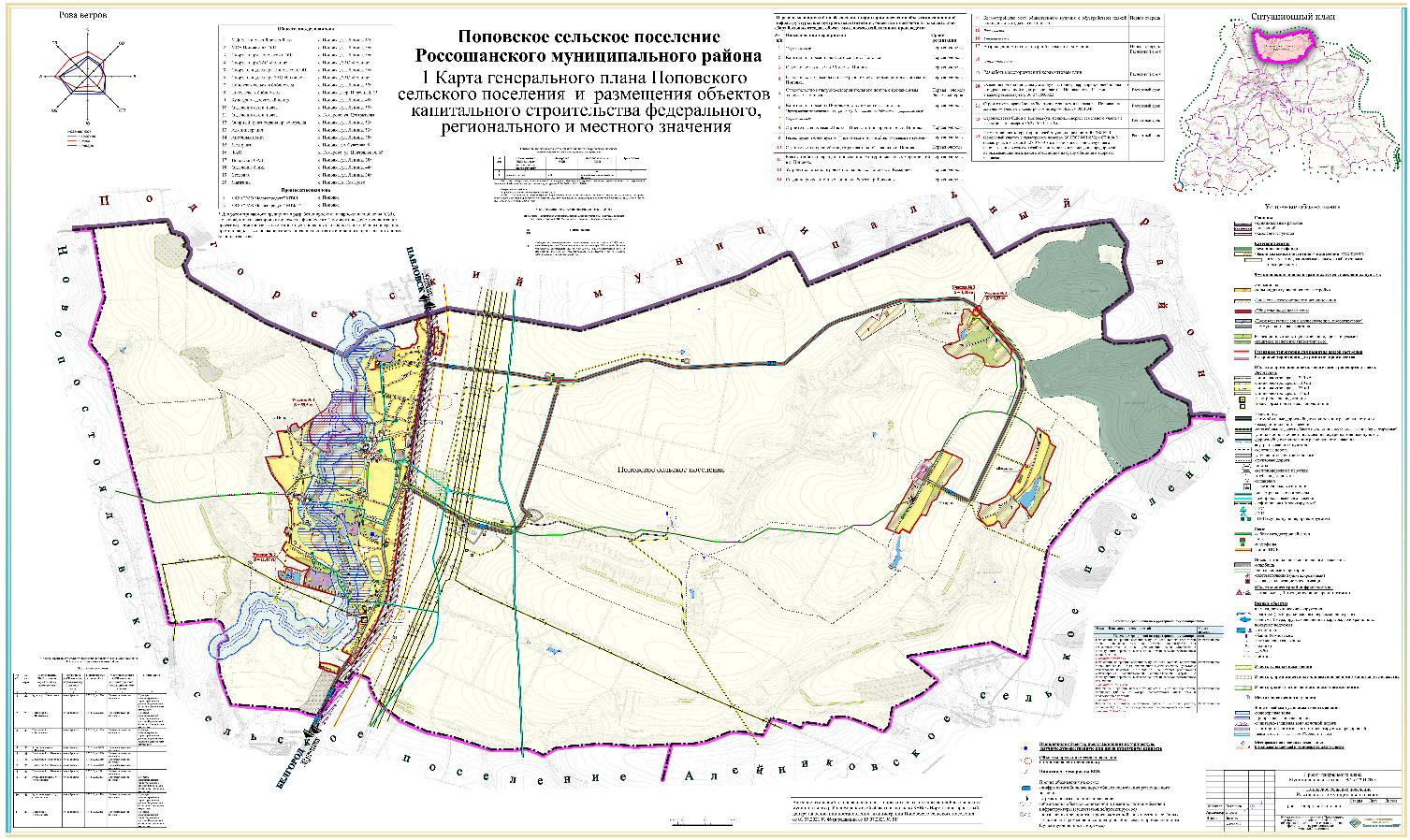 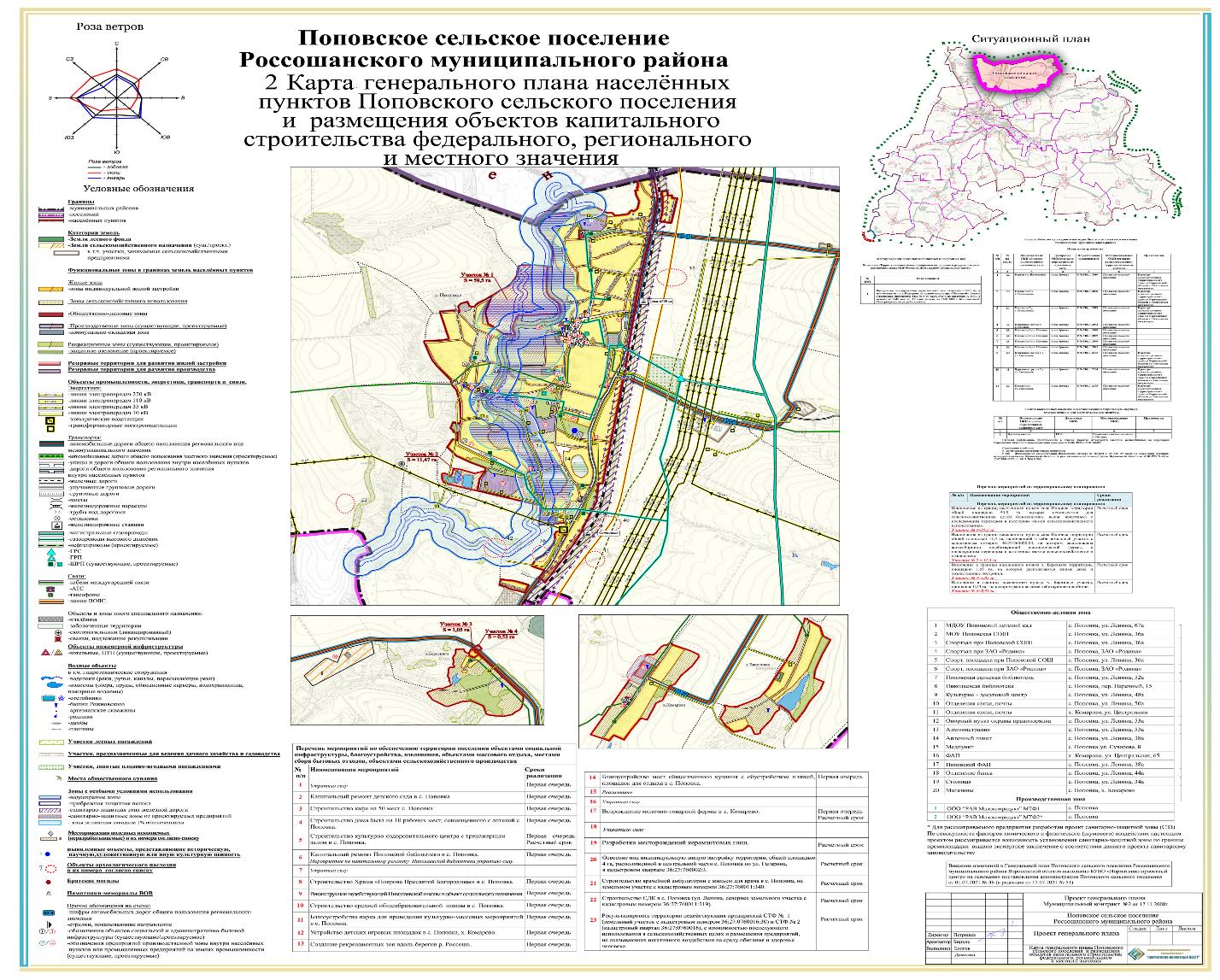 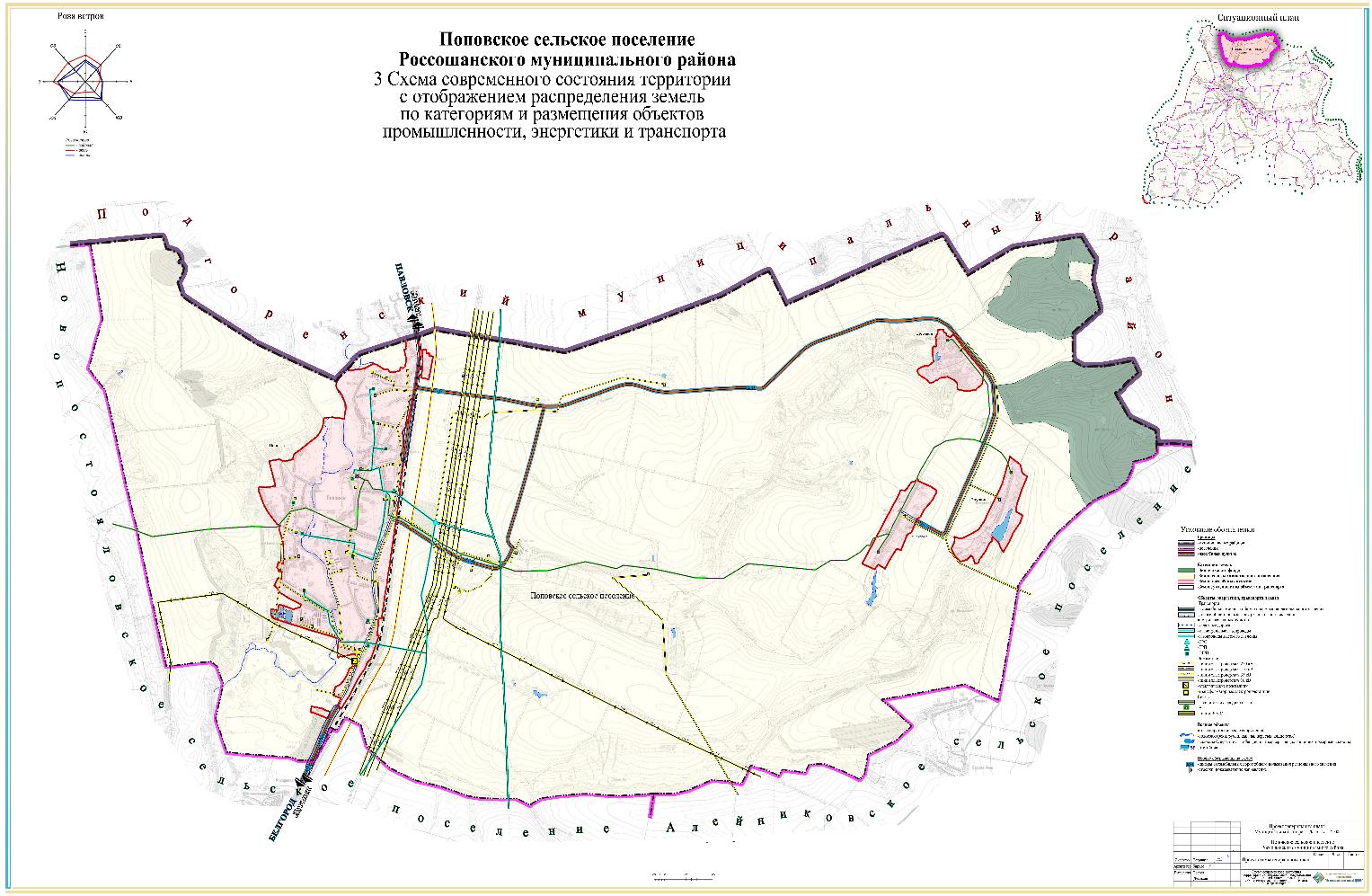 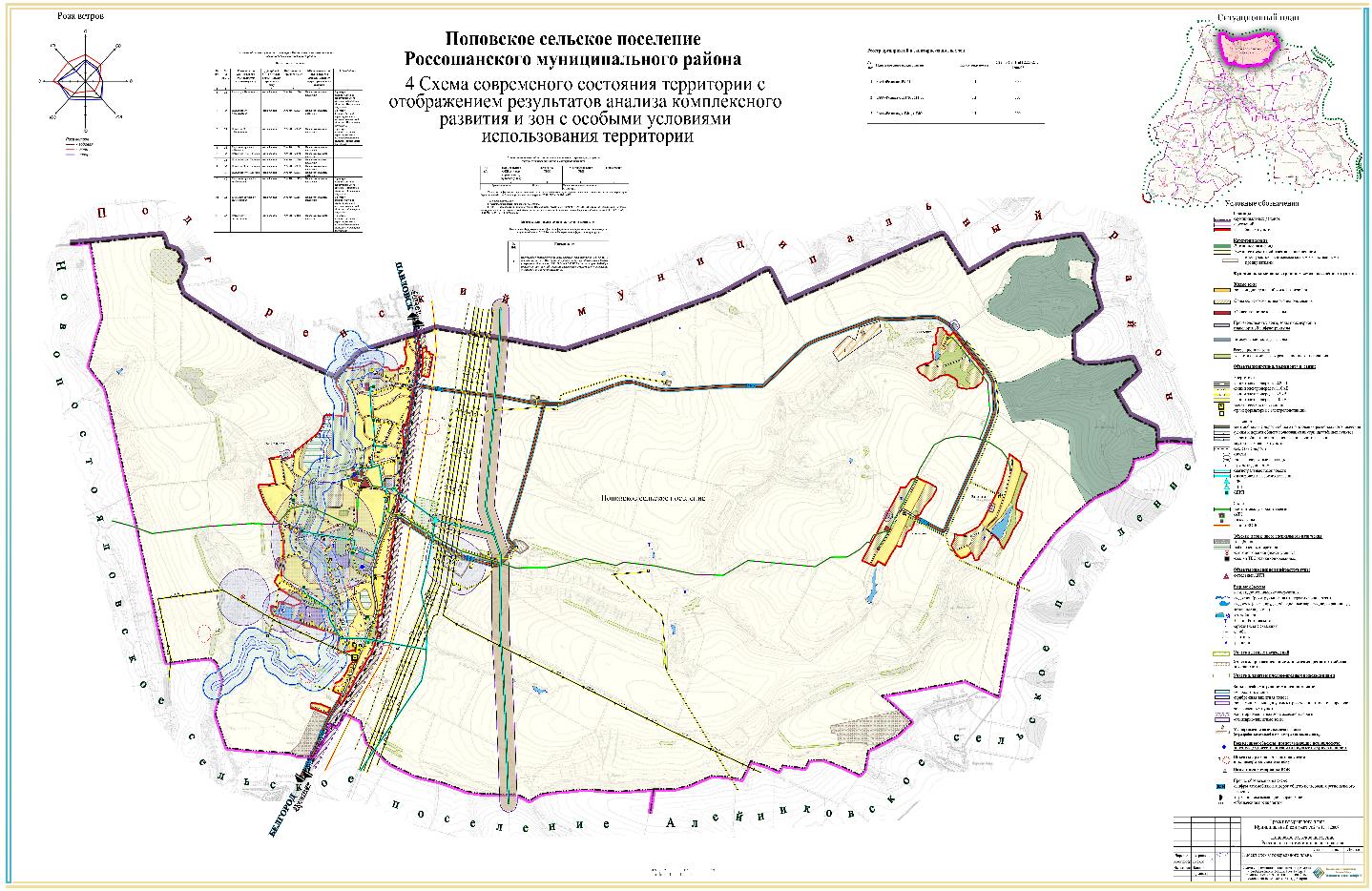 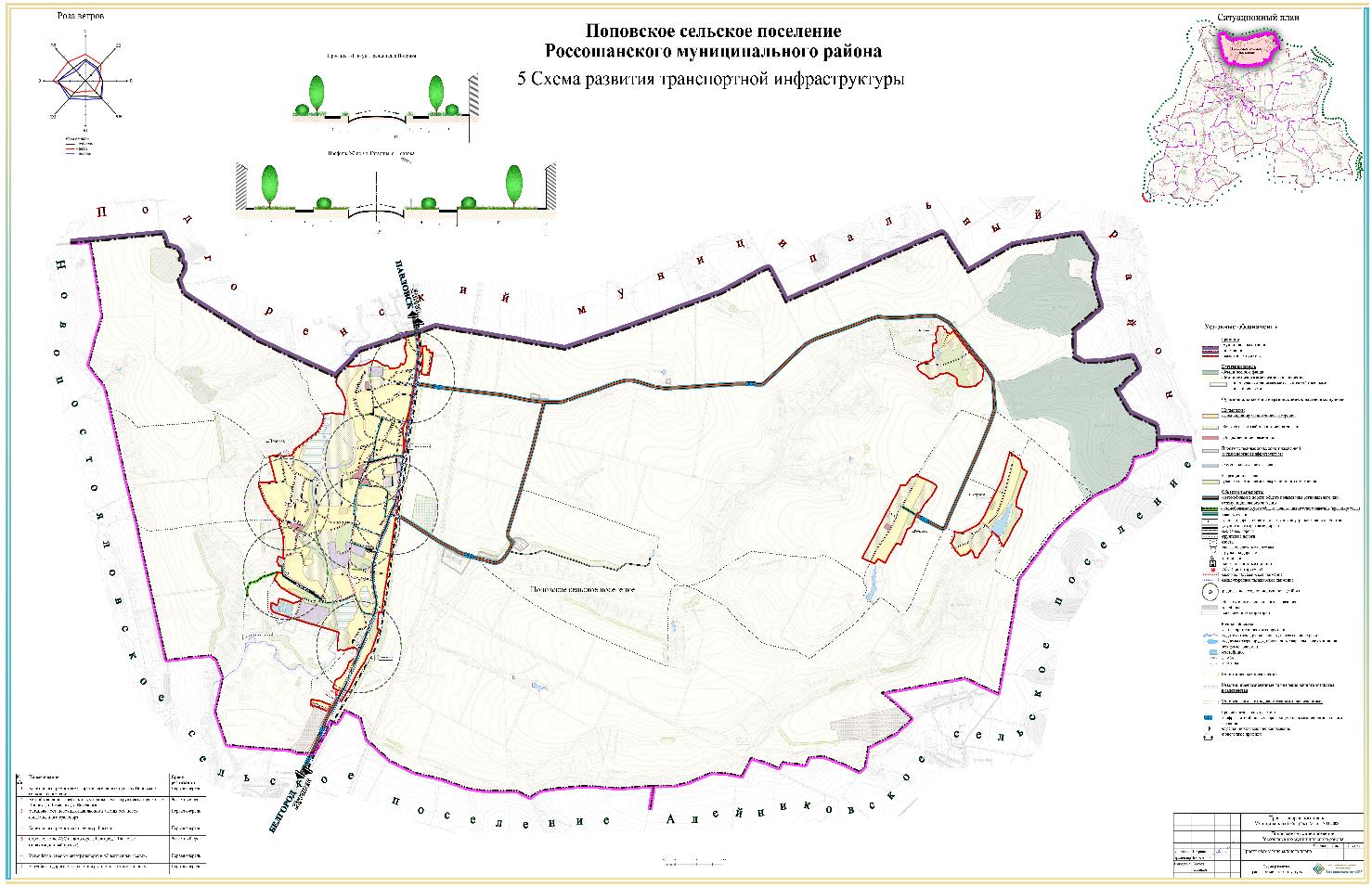 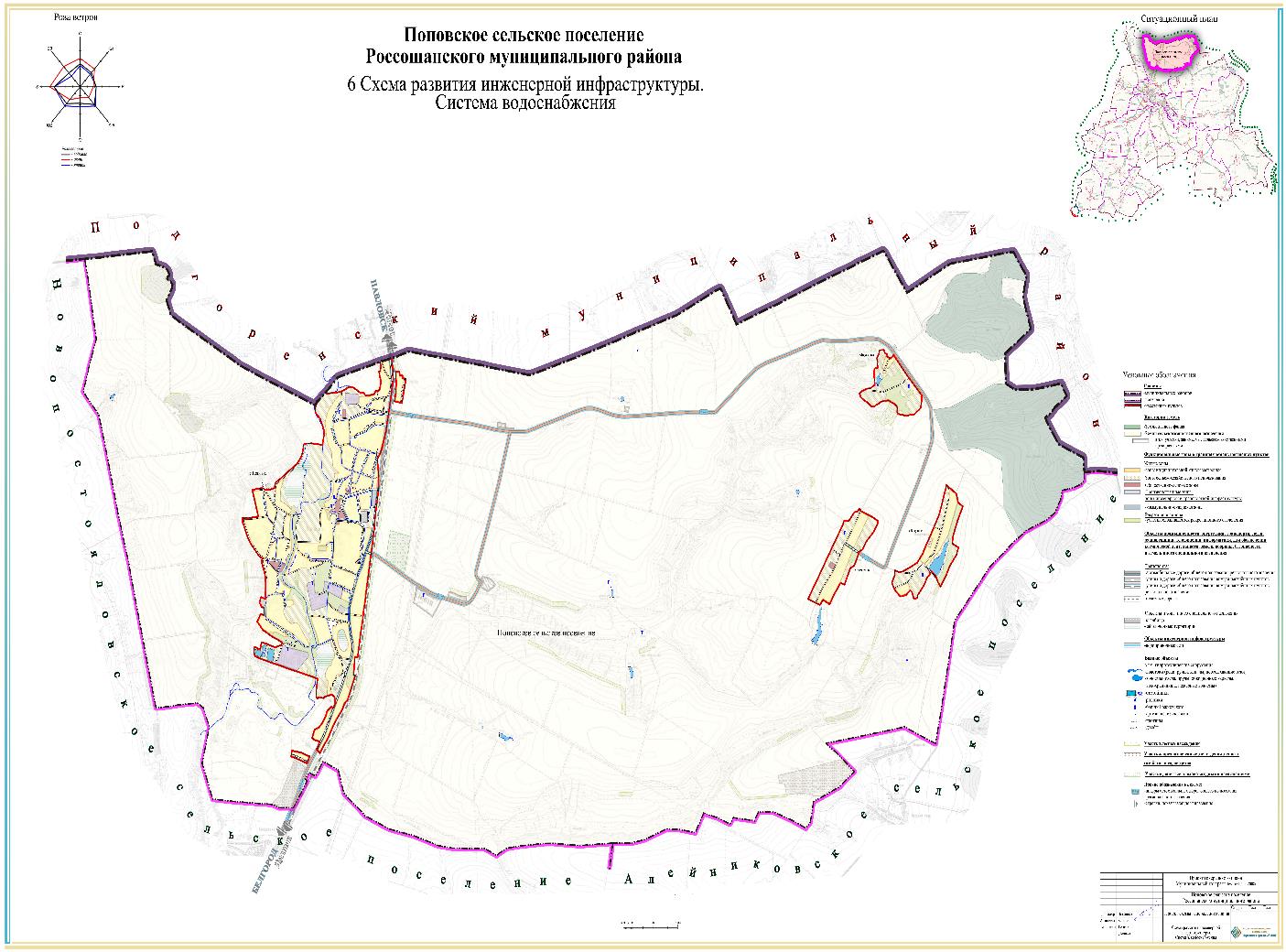 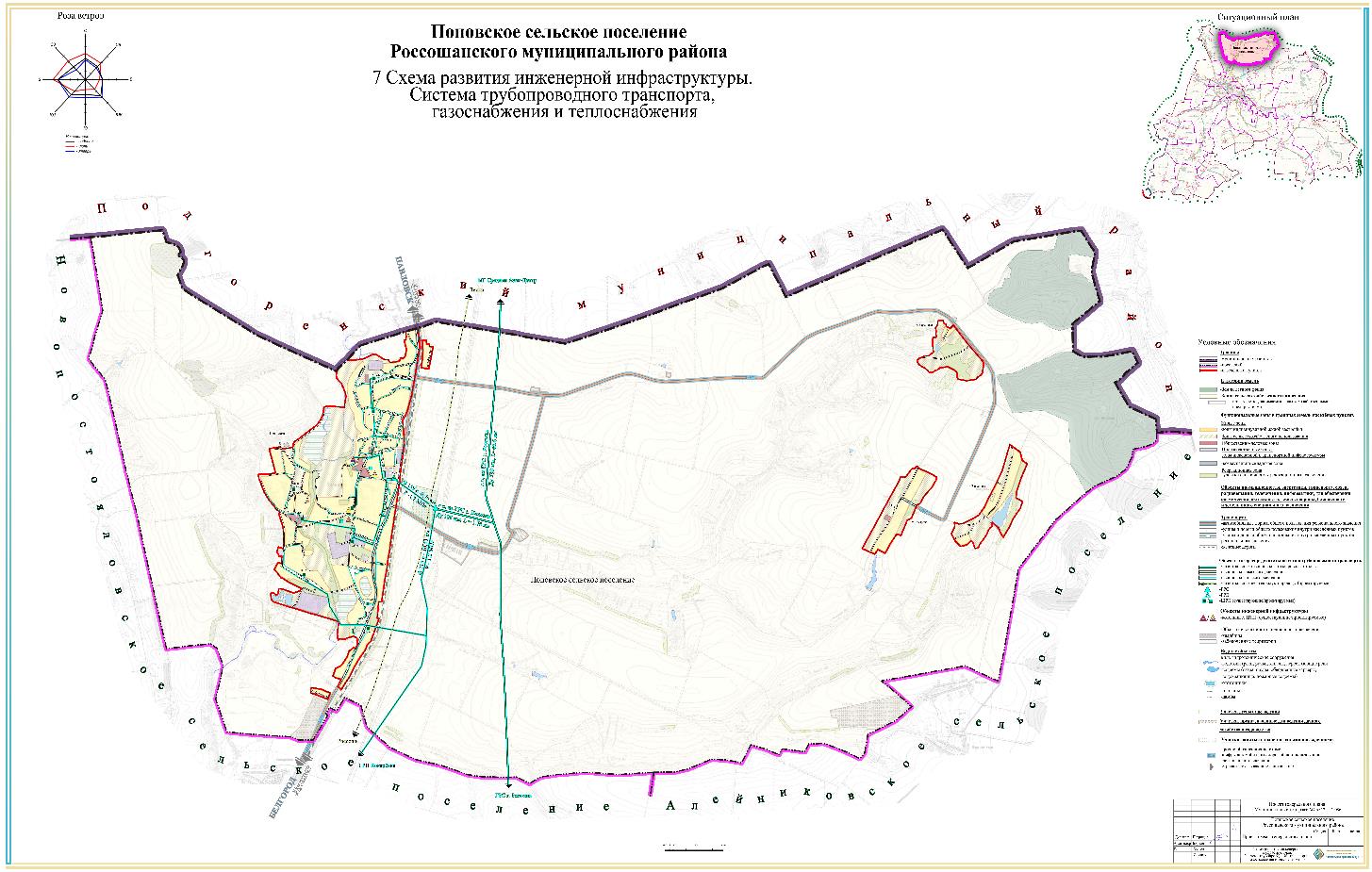 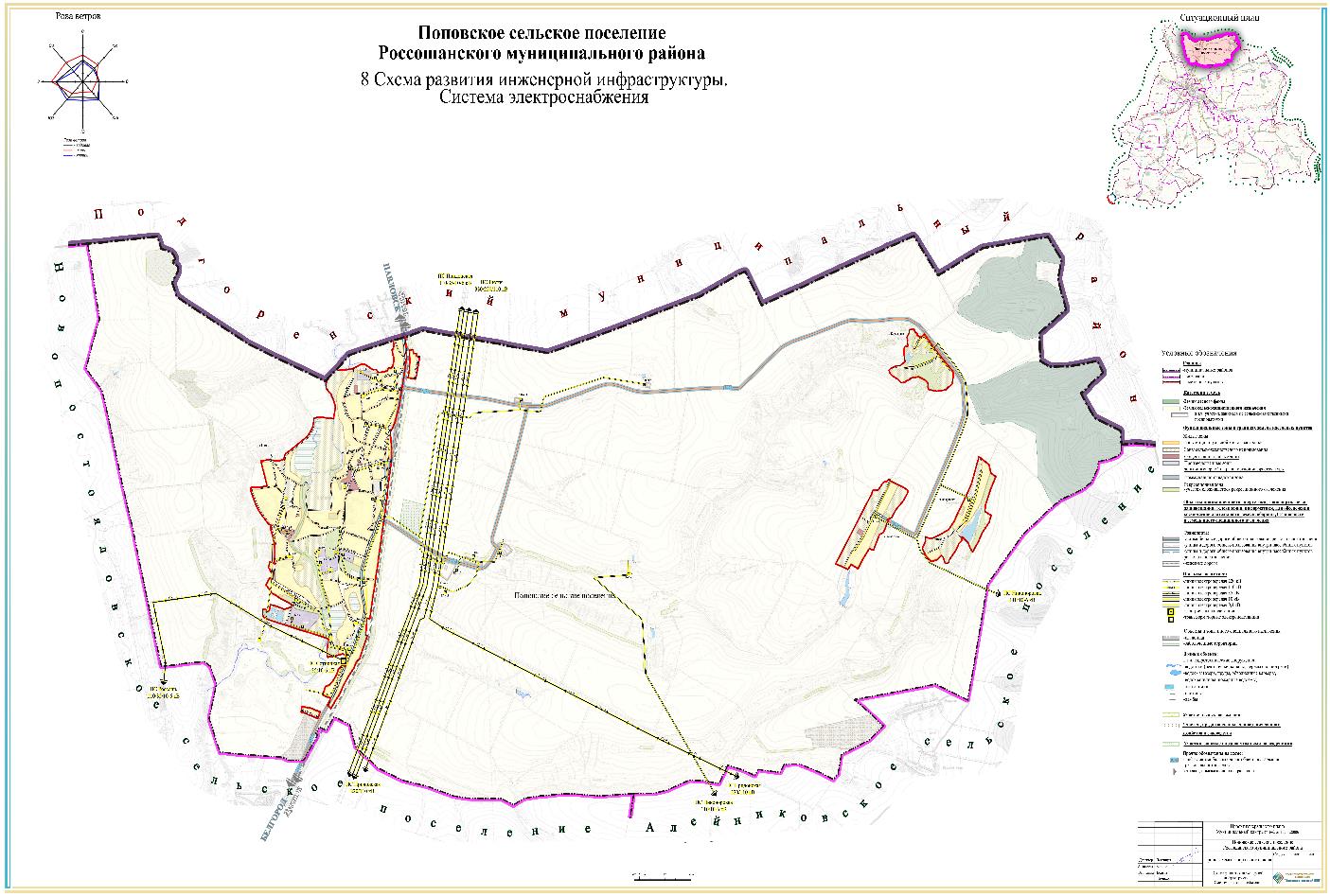 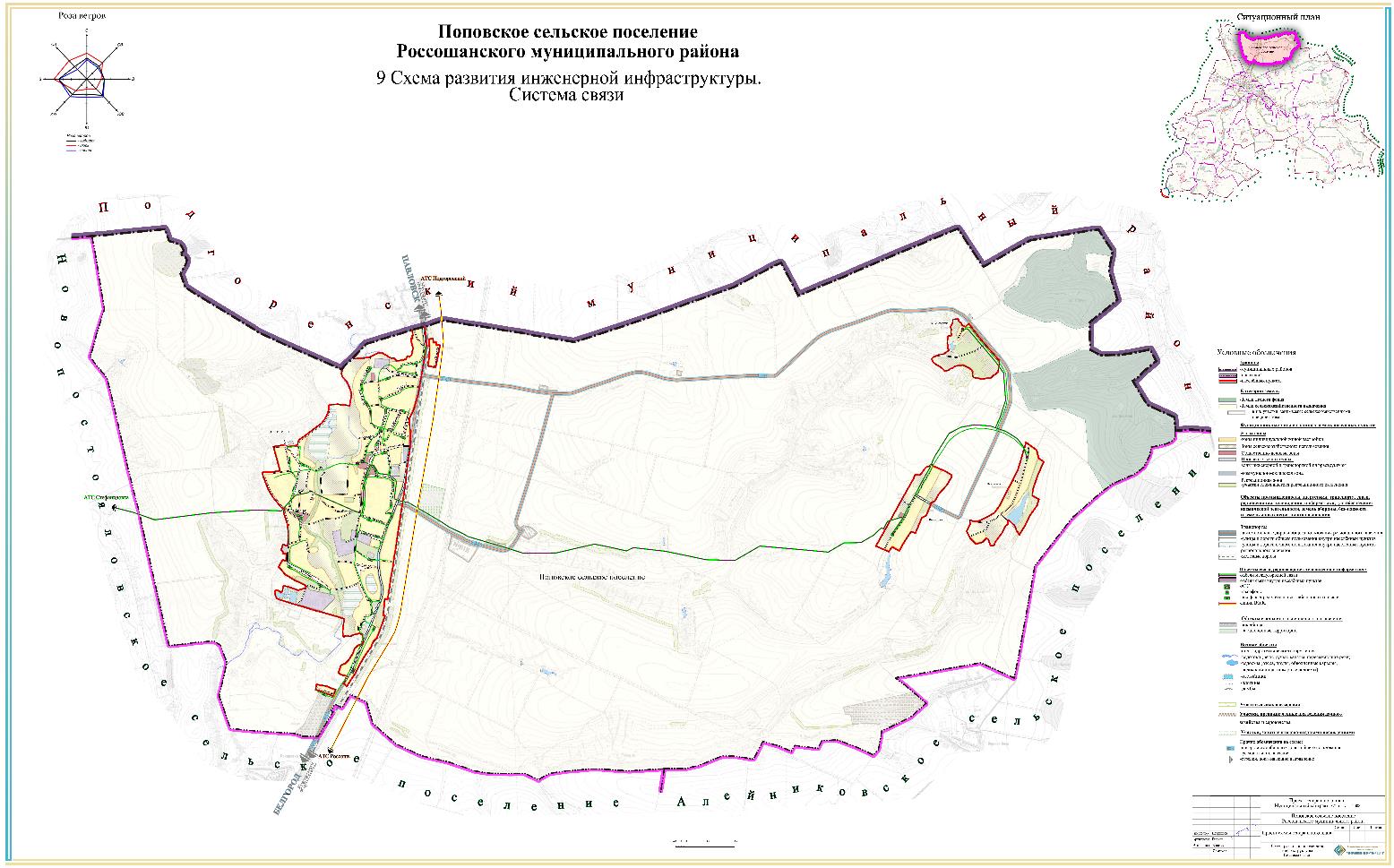 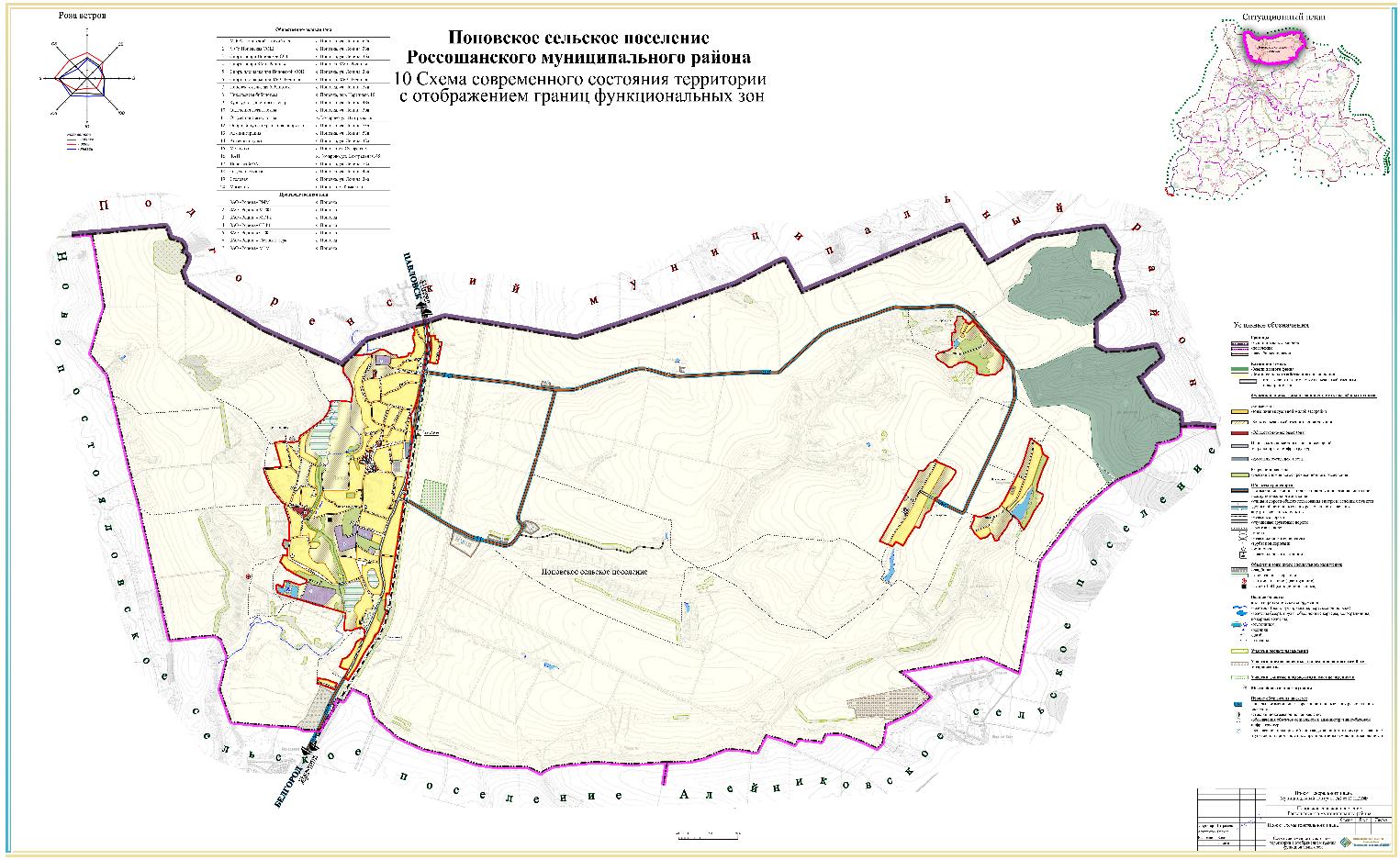 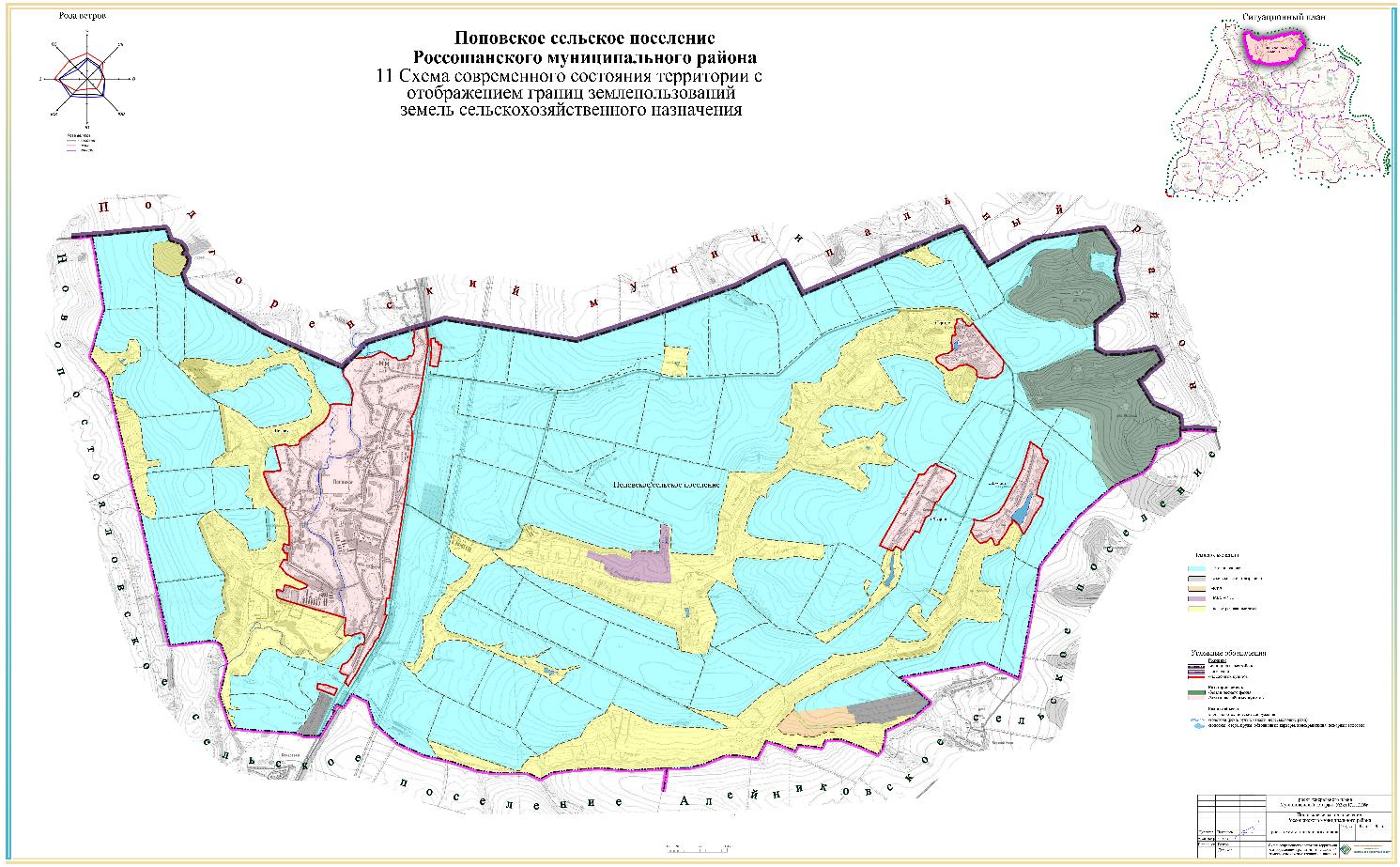 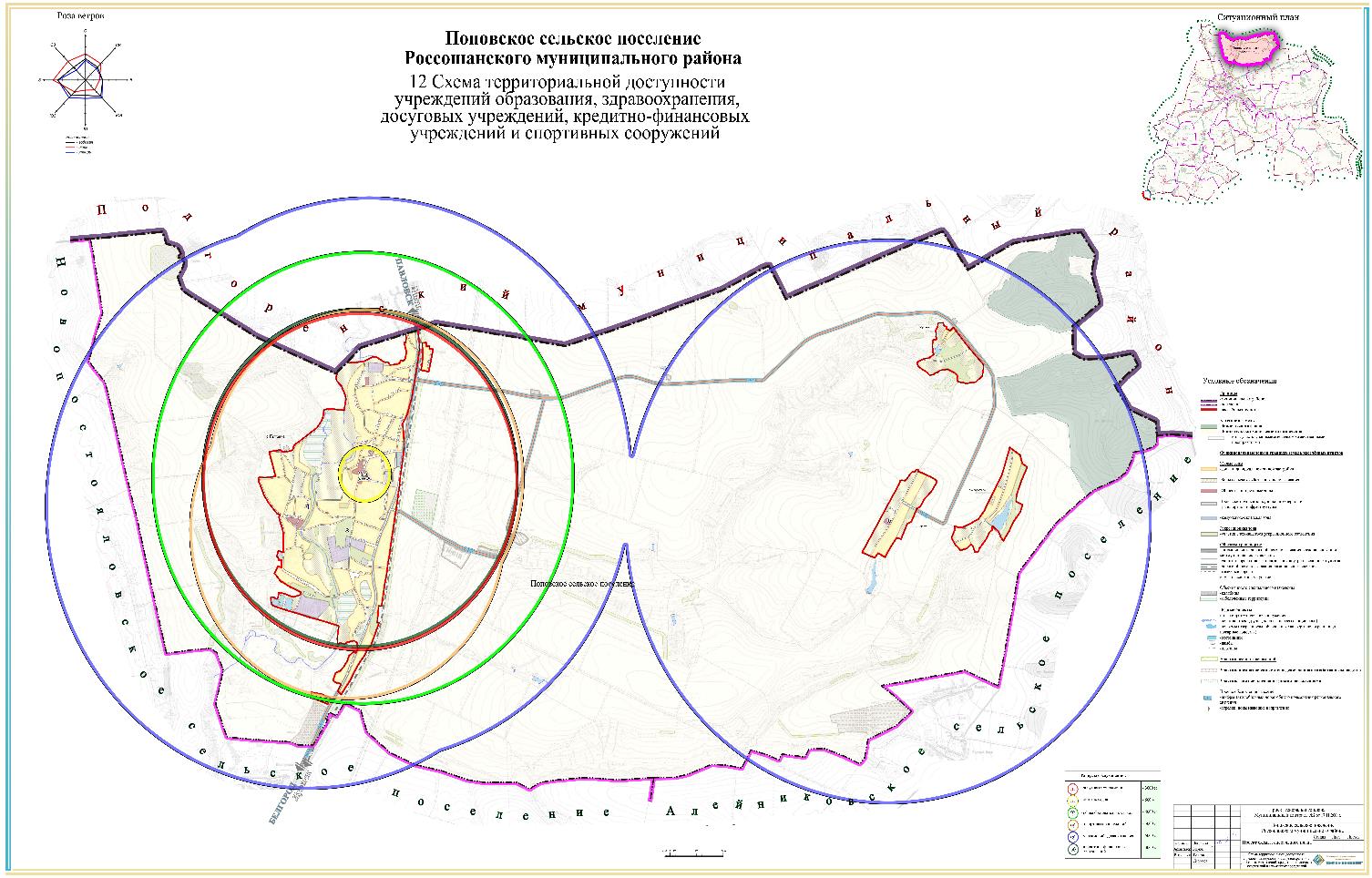 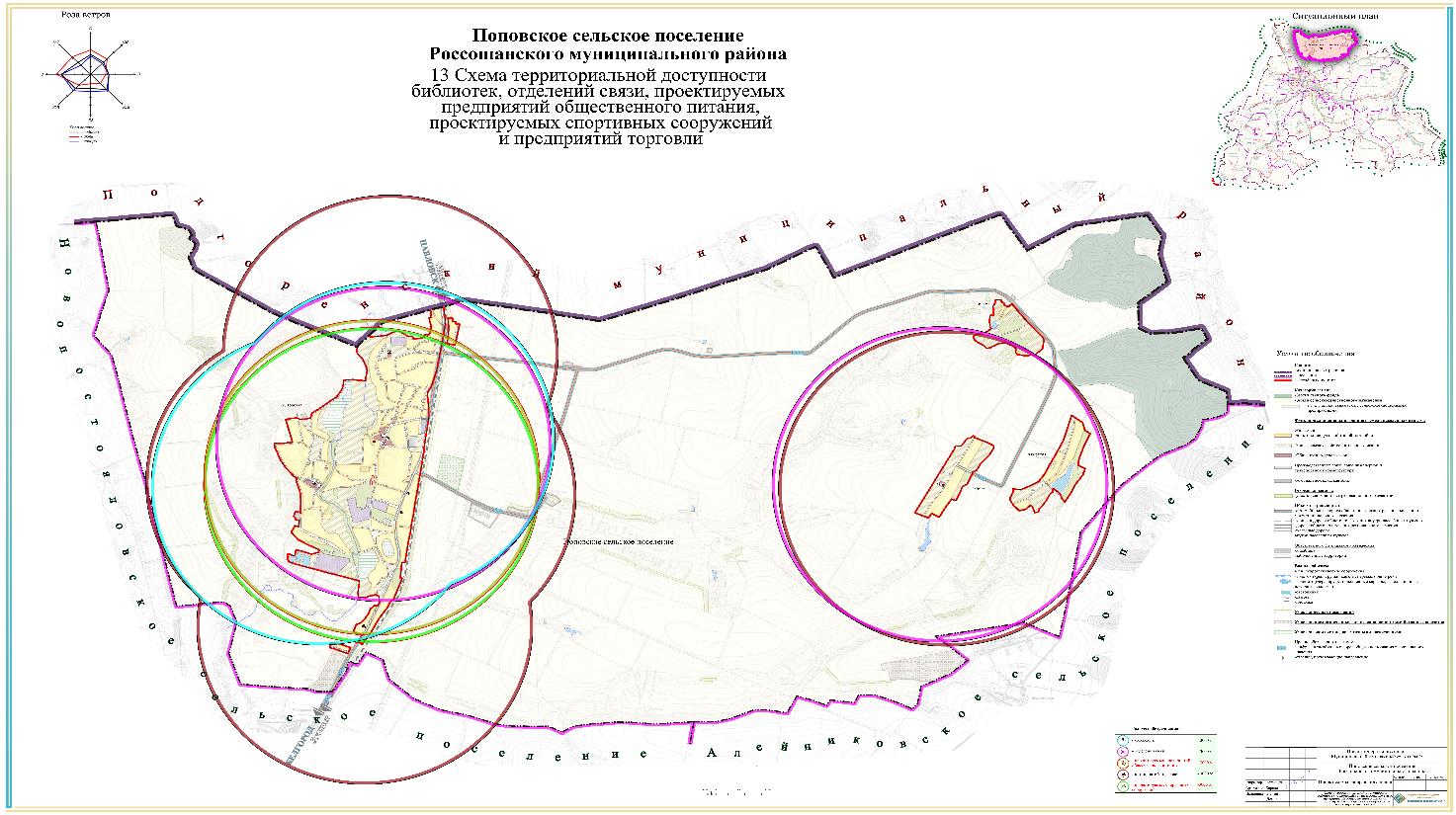 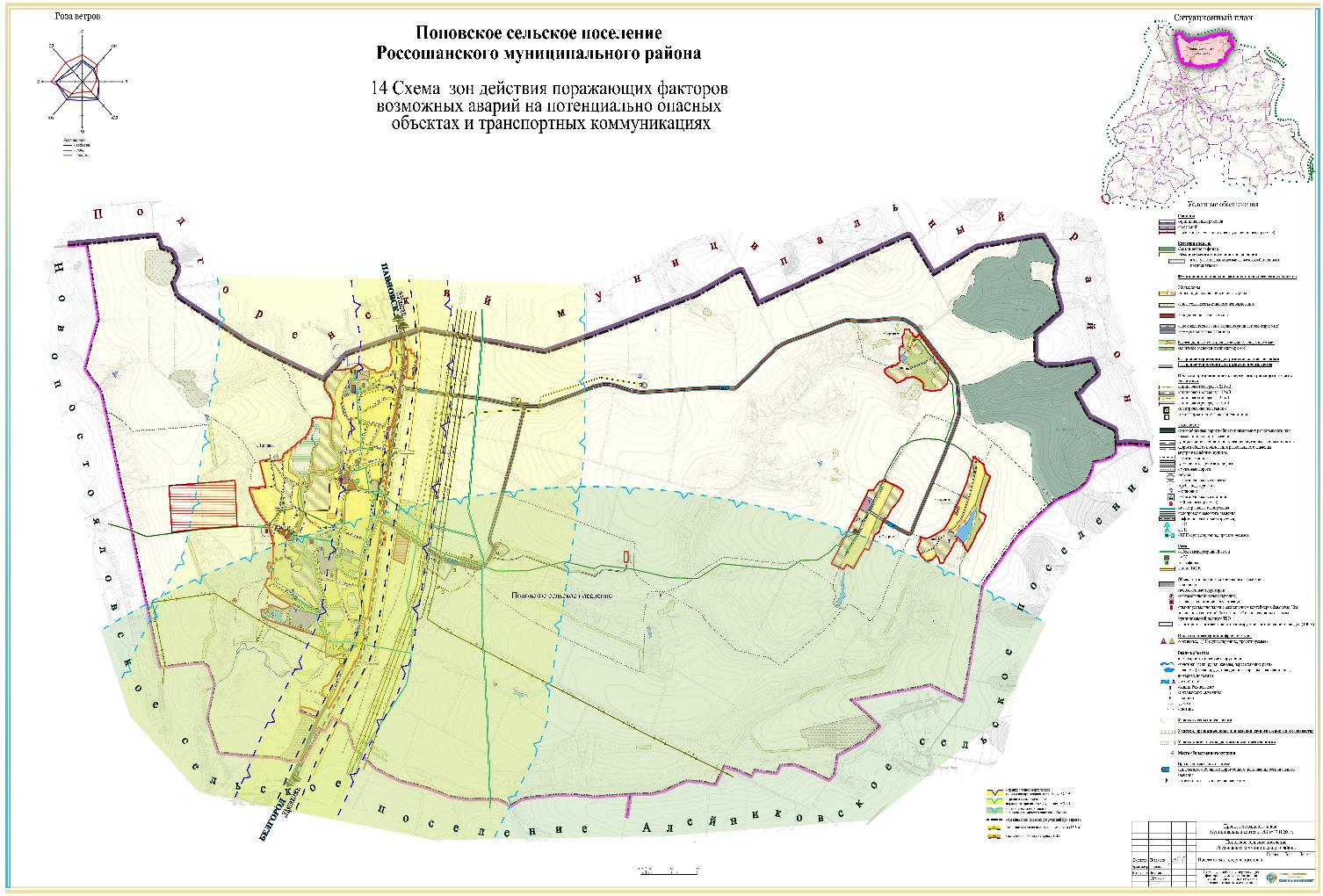 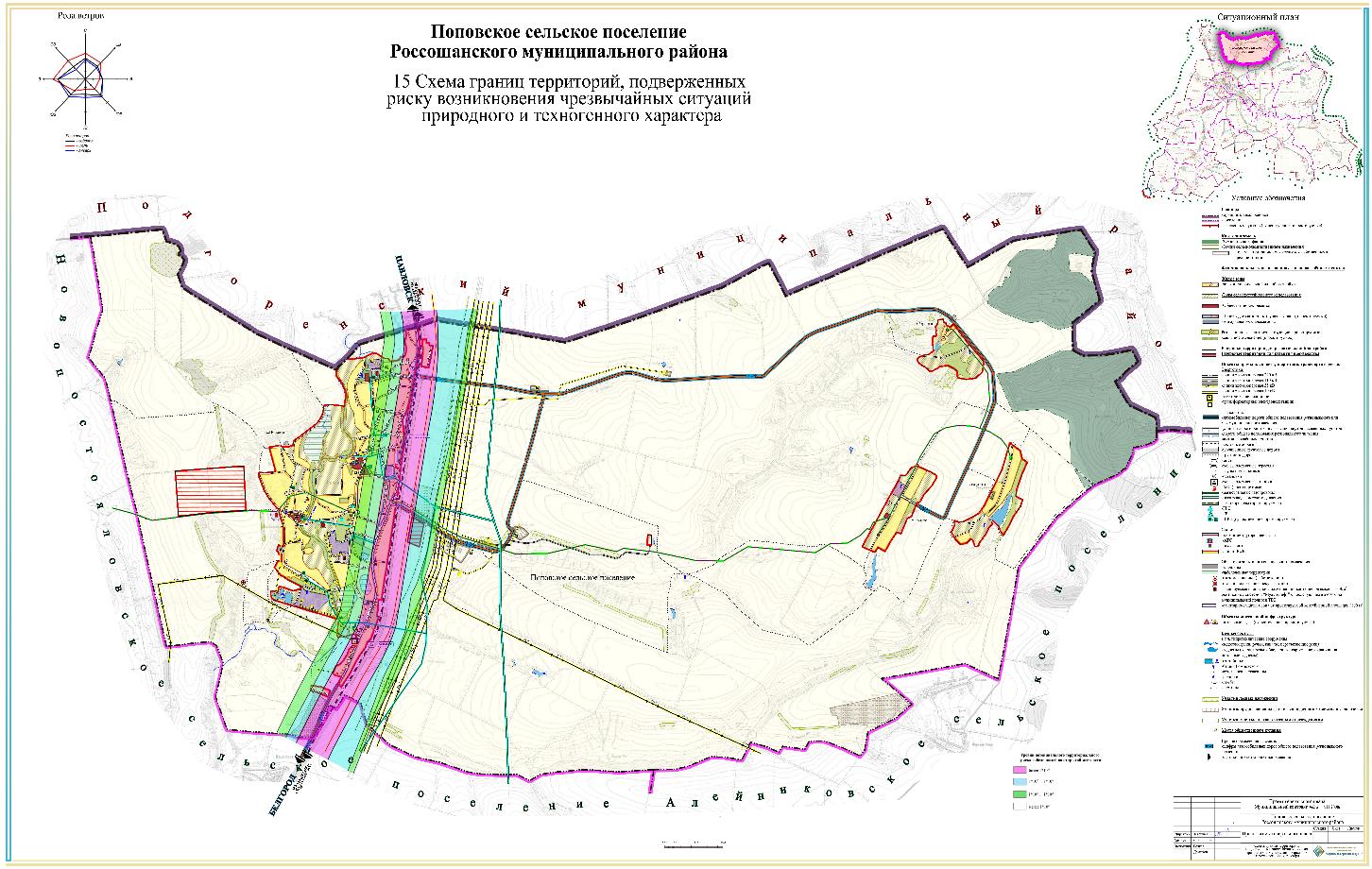 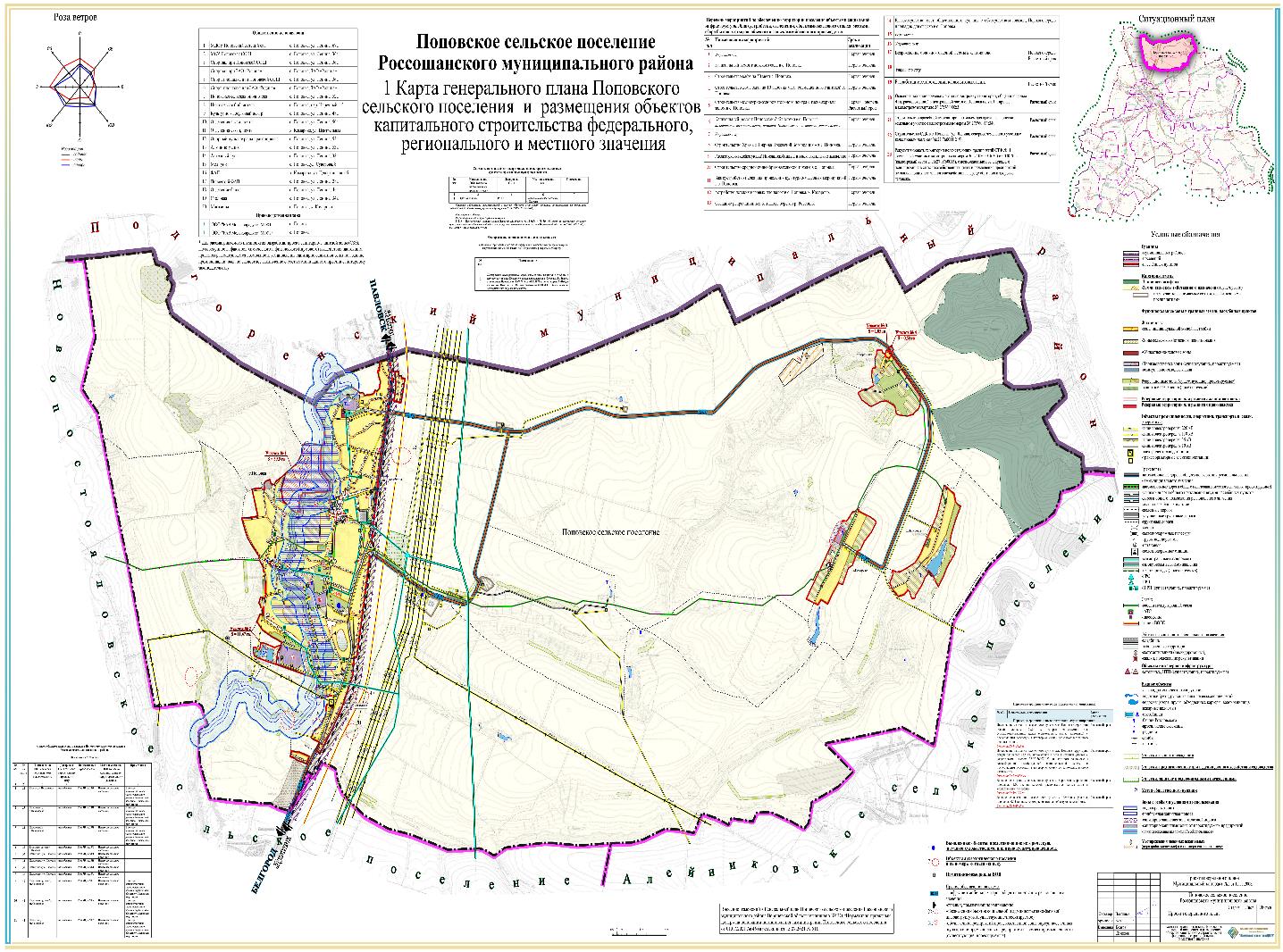 1.Том I «Положения о территориальном планировании Поповского сельского поселения Россошанского муниципального района Воронежской области».2.Том II «Материалы по обоснованию проекта генерального плана Поповского сельского поселения Россошанского муниципального района Воронежской области (пояснительная записка)».3.Карта генерального плана Поповского сельского поселения и размещения объектов капитального строительства федерального, регионального и местного значения.4.Карта генерального плана населённых пунктов Поповского сельского поселения и размещения объектов капитального строительства федерального, регионального и местного значения.5.Приложение к генеральному плану «Сведения о границах населенных пунктов села Поповка, хутора Березняги, хутора Вакуловка, хутора Комарова. Описание местоположения границ населенных пунктов, перечень координат характерных точек границ населенных пунктов».1.ЦЕЛИ И ЗАДАЧИ ТЕРРИТОРИАЛЬНОГО ПЛАНИРОВАНИЯ.2.ПЕРЕЧЕНЬ МЕРОПРИЯТИЙ ПО ТЕРРИТОРИАЛЬНОМУ ПЛАНИРОВАНИЮ.2.1.Мероприятия по оптимизации административно-территориального устройства Поповского сельского поселения (с изменениями).2.2.Мероприятия по усовершенствованию и развитию планировочной структуры сельского поселения, функциональному и градостроительному зонированию.2.3Мероприятия по сохранению, использованию и популяризации объектов культурного наследия.2.4.Мероприятия по размещению на территории Поповского сельского поселения объектов капитального строительства местного значения. 2.4.1.Мероприятия по обеспечению территории Поповского сельского поселения объектами инженерной инфраструктуры.2.4.2.Мероприятия по обеспечению территории Поповского сельского поселения объектами транспортной инфраструктуры (с изменениями).2.4.3.Мероприятия по обеспечению территории Поповского сельского поселения объектами жилой  инфраструктуры (с изменениями).2.4.4.Мероприятия по обеспечению условий для развития сельскохозяйственного производства и малого и среднего предпринимательства на территории Поповского сельского поселения (с изменениями).2.4.5.Мероприятия по обеспечению Поповского сельского поселения объектами социальной инфраструктуры (с изменениями).2.4.6.Мероприятия по обеспечению территории Поповского сельского поселения объектами массового отдыха жителей, благоустройства и озеленения.2.4.7.Мероприятия по организации сбора и вывоза бытовых отходов и мусора, организации мест захоронения на территории Поповского сельского поселения (с изменениями).2.4.8.Мероприятия по предотвращению чрезвычайных ситуаций природного и техногенного характера.2.5.Мероприятия по охране окружающей среды (с изменениями).2.6.Мероприятия по предотвращению чрезвычайных ситуаций природного и техногенного характера.2.7.Технико-экономические показатели.3.ЗАКЛЮЧЕНИЕ.№ п/пОбозначениеНаименованиеТекстовая частьТекстовая частьТекстовая часть1.Том IПоложение о территориальном планировании Поповского сельского поселения2.Том IIМатериалы по обоснованию проекта Генерального плана Поповского сельского поселения (пояснительная записка)3.Приложение«Сведения о границах населенных пунктов села Поповка, хутора Березняги, хутора Вакуловка, хутора Комарова. Описание местоположения границ населенных пунктов, перечень координат характерных точек границ населенных пунктов».Графическая частьГрафическая частьГрафическая часть1.1Карта Генерального плана Поповского сельского поселения и размещения объектов капитального строительства федерального, регионального и местного значения (утверждаемая карта)2Карта Генерального плана населенных пунктов Поповского сельского поселения и размещения объектов капитального строительства федерального, регионального и местного значения (утверждаемая карта)3Карта современного состояния территории с отображением распределения земель по категориям и размещения объектов промышленности, энергетики, транспорта, связи (утверждаемая карта)4Карта современного состояния территории с отображением результатов анализа комплексного развития и зон с особыми условиями использования территории (утверждаемая карта)5Карта развития транспортной инфраструктуры (утверждаемая карта)6Карта развития инженерной инфраструктуры. Система водоснабжения (утверждаемая карта)7Карта развития инженерной инфраструктуры. Система трубопроводного транспорта, газоснабжения и теплоснабжения (утверждаемая карта)8Карта развития инженерной инфраструктуры. Система электроснабжения (утверждаемая карта)9Карта развития инженерной инфраструктуры. Система связи (утверждаемая карта)10Карта современного состояния территории с отображением границ функциональных зон11Карта использования территории с распределением земель сельскохозяйственного назначения по землепользователям12Карта территориальной доступности досуговых, кредитно-финансовых учреждений, учреждений образования, здравоохранения и спортивных сооружений-13Карта территориальной доступности библиотек, отделений связи, предприятий общественного питания, торговли14Зоны действия поражающих факторов, возможных аварий на транспортных коммуникациях Поповского сельского поселения Россошанского муниципального района Воронежской области15Границы территорий, подверженных риску возникновения чрезвычайных ситуаций природного и техногенного характера№ п/пНаименование Сроки реализации1Исключение из границ населенного пункта села Поповка территории общей площадью 59,5 га, которая используется для сельскохозяйственных целей (сенокошение, выпас животных) с последующим переводом в категорию «земли сельскохозяйственного использования».Участок № 1=59,5 гаРасчетный срок2Исключение из границ населенного пункта села Поповка территории общей площадью 11,5 га, включающей в себя земельный участок с кадастровым номером 36:27:760020:23, на котором расположены жижесборники недействующей свиноводческой фермы, с последующим переводом в категорию «земли сельскохозяйственного назначения».Участок № 2 = 11,5 гаРасчетный срок3Включение в границы населенного пункта х. Березняги территории, площадью 1,05 га, на которой располагаются жилые дома и хозяйственные постройки.Участок № 3=1,05 гаРасчетный срок4Включение в границы населенного пункта х. Березняги участка, площадью 0,53 га,  на котором располагается действующее кладбище.Участок № 4=0,53 гаРасчетный срок№ п/п Наименование мероприятия Сроки реализации1Обеспечение подготовки документов градостроительного зонирования  -  Правил землепользования и застройки Поповского сельского поселения в  соответствии со ст. 30-32 Градостроительного кодекса РФ.Первая очередь№ п/пНаименование мероприятияСроки реализации1Проведение мероприятий по установлению  границ территорий выявленных объектов культурного наследия.Первая очередь2Проведение мероприятий по разработке и утверждению проектов охранных зон объектов культурного наследия, назначению режимов использования территорий в границах охранных зон.Первая очередь3Проведение мероприятий, направленных на сохранение и популяризацию объектов культурного наследия в рамках работы с детьми и молодежью, в рамках организации библиотечного обслуживания населения, в рамках создания условий для организации досуга населения района.Первая очередь4Проведение историко-культурной экспертизы в отношении земельных участков, подлежащих хозяйственному освоению.Первая очередьМероприятия, находящиеся в ведении органов местного самоуправления сельского поселенияМероприятия, находящиеся в ведении органов местного самоуправления сельского поселенияМероприятия, находящиеся в ведении органов местного самоуправления сельского поселения5Обеспечение сохранения объекта культурного наследия местного значения - Братской могилы   в с. Поповка.Первая очередьМероприятия, находящиеся в ведении Воронежской и Борисоглебской епархииМероприятия, находящиеся в ведении Воронежской и Борисоглебской епархииМероприятия, находящиеся в ведении Воронежской и Борисоглебской епархии6Строительство Храма Покрова Пресвятой Богородицы в с. Поповка.Первая очередь7Установление защитных зон объектов культурного наследияРасчетный срок№ п/пНаименование мероприятияНаименование мероприятияСроки реализацииСроки реализации1.Водоснабжение 1.Водоснабжение 1.Водоснабжение 1.Водоснабжение 1.1Установка водомеров на вводах водопровода во всех зданиях для осуществления первичного учета расходования воды отдельными водопотребителями и ее экономии.Расчетный срокРасчетный срок1.2Реконструкция изношенных водопроводных сетей.Расчетный срокРасчетный срок1.3Оборудование всех объектов водоснабжения системами автоматического управления и регулирования.Расчетный срокРасчетный срок1.4Устройство водоснабжения в ФАП в х. Комарово.Расчетный срокРасчетный срок1.5Проектирование и монтаж системы водоснабжения  для проектируемых объектов  Расчетный срокРасчетный срок1.6Установка пожарных гидрантов в населенных пунктах с радиусом покрытия .Расчетный срокРасчетный срок1.7Строительство новых ВЗУРасчетный срокРасчетный срок1.8Проект и строительство водопроводных сетей подключения всей жилой застройкиРасчетный срокРасчетный срок1.9Реконструкция существующих ВЗУРасчетный срокРасчетный срок1.10Реконструкция магистральных водоводовРасчетный срокРасчетный срок2.Водоотведение2.Водоотведение2.Водоотведение2.Водоотведение2.1Проведение изыскательских и проектных работ по размещению и строительству очистных сооружений канализации Расчетный срокРасчетный срок2.2Проведение мероприятий по снижению водоотведения за счет введения систем оборотного водоснабжения, создания бессточных производств и водосберегающих технологий. Расчетный срокРасчетный срок2.3Канализование новых площадок строительства и существующего неканализованного жилого фонда  Расчетный срокРасчетный срок2.4Проектирование и монтаж системы водоотведения  для проектируемых объектовРасчетный срокРасчетный срок3.Газоснабжение3.Газоснабжение3.Газоснабжение3.Газоснабжение3.1Строительство и реконструкция котельных на природном газе с заменой устаревшего оборудования на более новое, экономичное и энергоемкое с КПД > 90%.Расчетный срокРасчетный срок3.2Поэтапная перекладка ветхих газопроводов с использованием для подземной прокладки полиэтиленовых труб.  Расчетный срок  Расчетный срок3.3Установка ШРП для существующих негазифицированных объектов и новых газовых котельных проектируемых объектов с прокладкой газопроводов до них.  Расчетный срок  Расчетный срок3.4Строительство газопровода высокого давления от х. Верхний Киев Алейниковского  сельского поселения Россошанского муниципального района в х. Вакуловка, х. Комарово, х. БерезнягиРасчетный срокРасчетный срок3.5Строительство газопровода высокого давления от хутора Кокаревка Новопостояловского сельского поселения Россошанского муниципального района Воронежской области до ул. Лермонтова Поповского сельского поселения Россошанского муниципального района Воронежской областиПервая очередьПервая очередь4.Теплоснабжение4.Теплоснабжение4.Теплоснабжение4.Теплоснабжение4.1Применение газа на всех источниках теплоснабжения.Расчетный срокРасчетный срок4.2Реконструкция и переоборудование изношенных котельных и тепловых сетей социально значимых объектов (клубов и др.).Расчетный срокРасчетный срок4.3Внедрение приборов и средств учёта и контроля расхода тепловой энергии и топлива.Расчетный срокРасчетный срок4.4Применение для строящихся и реконструируемых тепловых сетей прокладки труб повышенной надёжности.Расчетный срокРасчетный срок4.5Использование блок-модульных котельных (БМК) полной заводской готовности для новых объектов соцкультбыта, для индивидуальной застройки — автономных генераторов тепла, работающих на газе.Расчетный срокРасчетный срок4.6Строительство газовых котельных для проектируемых объектов.Первая очередьПервая очередь5.Электроснабжение5.Электроснабжение5.Электроснабжение5.Электроснабжение5.1Переоборудование систем электроснабжения жилого фонда в связи с использованием более энергопотребляющей бытовой техники.Расчетный срокРасчетный срок5.2Реконструкция существующих подстанций с заменой трансформаторов на более мощные и установкой дополнительных трансформаторов.  Расчетный срок  Расчетный срок5.3Реконструкция  уличного освещения  и увеличение точек освещения.Расчетный срокРасчетный срок6.Связь6.Связь6.Связь6.Связь6.1Переход от существующих сетей с технологией коммуникации каналов к мультисервисным сетям с технологией коммуникации пакетов.Расчетный срокРасчетный срок6.2Телефонизация вновь строящихся объектов в рамках формирования широкополосных абонентских сетей доступа, обеспечивающих абонентов наряду с телефонной связью услугами по передаче данных и видеоинформации.Расчетный срокРасчетный срок6.3Расширение сети «Интернет».Расчетный срокРасчетный срок6.4Строительство широкополосных интерактивных телевизионных кабельных сетей и сетей подачи данных с использованием новых технологий.Расчетный срокРасчетный срок6.5Обеспечение доступа сельского населения к универсальным услугам связи.Расчетный срокРасчетный срок6.6Замена аналоговых сетей цифровыми.Расчетный срокРасчетный срок6.7Повышение степени проникновения сотовой подвижности.Расчетный срокРасчетный срок6.8Переход на цифровое телевидение стандарта DVB.Расчетный срокРасчетный срок6.9Реализация наземных радиовещательных сетей на базе стандарта цифрового телевизионного вещания DVD.Расчетный срокРасчетный срок6.10Объединение сетей кабельного телевидения в единую областную сеть с использованием волоконно-оптических линий.Расчетный срокРасчетный срок6.11Техническое перевооружение и внедрение информационных технологий почтовой связи.Расчетный срокРасчетный срок6.12Строительство вышек сотовой связиРасчетный срокРасчетный срок№п/пНаименование Сроки реализацииМероприятия, находящиеся в ведении органов местного самоуправления сельского поселенияМероприятия, находящиеся в ведении органов местного самоуправления сельского поселенияМероприятия, находящиеся в ведении органов местного самоуправления сельского поселения1Капитальный ремонт всех дорог в населённых пунктах Поповского сельского поселения.Первая очередь2Устройство дорог с асфальтовым покрытием на грунтовых дорогах в с. Поповка, х. Комарово, х. Вакуловка.Расчетный срок3Установка остановочных павильонов в местах остановок общественного транспорта.Первая очередь4Капитальный ремонт моста через р. Россошь.Первая очередь5Устройство  стоянок автотранспорта в общественных местах.Первая очередь6Утратило силуПервая очередьИнвестиционные проектыИнвестиционные проектыИнвестиционные проекты7Утратило силуРасчетный срок№ п/п Наименование мероприятия Сроки реализацииМероприятия, находящиеся в ведении органов местного самоуправления сельского поселенияМероприятия, находящиеся в ведении органов местного самоуправления сельского поселенияМероприятия, находящиеся в ведении органов местного самоуправления сельского поселения1Обеспечение условий для увеличения объемов и повышения качества жилого фонда сельского поселения при выполнении требовании экологии, градостроительства и с учетом сложившейся архитектурно-планировочной структуры.Первая очередь2Развитие муниципального жилого фонда.Первая очередь3Комплексное благоустройство жилых кварталов.Первая очередь4Развитие новых типов жилья (таунхаусы, коттеджи).Расчетный срок5Освоение под индивидуальную жилую застройку территории, общей площадью 4 га, расположенной в центральной части с. Поповка по ул. Гагарина, в кадастровом квартале 36:27:760002:3*.Расчетный срок№ п/пНаименование мероприятияСроки реализацииИнвестиционные проектыИнвестиционные проектыИнвестиционные проекты1Возрождение молочно-товарной фермы в х. Комарово (хозяйство с содержанием животных до 100 голов).Первая очередьРасчетный срок2Утратило силу-3Разработка месторождения керамзитовых глин.Расчетный срок4Рекультивировать территории недействующих предприятий СТФ №  1(земельный участок с кадастровым номером 36:27:0760016:30) и СТФ № 2 (кадастровый квартал 36:27:0760016), с возможностью последующего использования в сельскохозяйственных целях и размещения предприятий, не оказывающих негативного воздействия на среду обитания и здоровье человека.Расчетный срок№ п/пНаименование мероприятия Сроки реализацииМероприятия в отношении объектов капитального строительства районного уровня собственностиМероприятия в отношении объектов капитального строительства районного уровня собственностиМероприятия в отношении объектов капитального строительства районного уровня собственности1Утратило силу-2Капитальный ремонт детского сада в с. Поповка.Первая очередь3Разработка проектно-сметной документации для строительства общеобразовательной школы в с. Поповка.Первая очередь4Реконструкция здания недействующей Николаевской школы и устройство в ней объекта социального назначения.Первая очередь5Строительство общеобразовательной школы в с. Поповка.Расчетный срок6Строительство врачебной амбулатории с жильем для врача в с. Поповка, на
земельном участке с кадастровым номером 36:27:760011:340.Расчетный срок7Строительство СДК в с. Поповка (ул. Ленина, севернее земельного участка с 
кадастровым номером 36:27:760011:219).Расчетный срокМероприятия, находящиеся в ведении органов местного самоуправления сельского поселенияМероприятия, находящиеся в ведении органов местного самоуправления сельского поселенияМероприятия, находящиеся в ведении органов местного самоуправления сельского поселения5Строительство культурно-оздоровительного центра с тренажерным залом в с. Поповка.Первая очередь Расчетный срок6Капитальный ремонт Поповской библиотеки в с. Поповка.Первая очередь7Утратило силу-Инвестиционные проектыИнвестиционные проектыИнвестиционные проекты8Строительство кафе на 50 мест с. Поповка. Первая очередь9Строительство дома быта на 17 рабочих мест, совмещенного с аптекой в с. Поповка.Первая очередь№ п/пНаименование мероприятияСроки реализацииМероприятия, находящиеся в ведении органов местного самоуправления сельского поселенияМероприятия, находящиеся в ведении органов местного самоуправления сельского поселенияМероприятия, находящиеся в ведении органов местного самоуправления сельского поселения1Благоустройство парка для проведения культурно-массовых мероприятий в с. Поповка.Первая очередь2Устройство детских игровых площадок в с. Поповка (8 шт.), х. Комарово (1 шт.).Первая очередь 3Создание рекреационных зон вдоль берегов р. Россошь.Первая очередь4Благоустройство мест общественного купания с обустройством пляжей и площадок для отдыха в с. Поповка (2 шт.).Первая очередь5Благоустройство территории родников в с.Поповка.Первая очередь6Устройство  пешеходных тротуаров.Расчетный срок№ п/пНаименование мероприятияСроки реализации1Утратило силуПервая очередь2Разработка генеральной схемы санитарной очистки территории населенных пунктов.Первая очередь3Организация контейнерных площадок для сбора ТБО на территории рекреационных зон с последующим вывозом ТБО с территории рекреационных зон.Первая очередь4Утратило силуПервая очередь7Благоустройство территорий кладбищ: уборка и очистка территории; устройство мест сбора мусора.Первая очередь№ п/пНаименование мероприятияНаименование мероприятияСроки реализации1. Инженерная подготовка территории 1.1Осушение заболоченных территорий в с. Поповка.Осушение заболоченных территорий в с. Поповка.Первая очередь           2. Атмосферный воздух           2. Атмосферный воздух           2. Атмосферный воздух2.1Осуществление перевода автотранспорта на газовое топливо.Осуществление перевода автотранспорта на газовое топливо.Расчетный срок2.2Организация выбросов загрязняющих веществ в атмосферу и оснащение источников выбросов очистными установками, своевременная паспортизация вентиляционных устройств и газопылеочистных установок.Организация выбросов загрязняющих веществ в атмосферу и оснащение источников выбросов очистными установками, своевременная паспортизация вентиляционных устройств и газопылеочистных установок.Первая очередь2.3Озеленение улиц и санитарно-защитных зон предприятий с двухъярусной посадкой зеленых насаждений.Озеленение улиц и санитарно-защитных зон предприятий с двухъярусной посадкой зеленых насаждений.Первая очередь3. Поверхностные воды3.1Строительство современных очистных сооружений.Строительство современных очистных сооружений.Первая очередьРасчетный срок3.2Строительство централизованной системы водоотведения.Строительство централизованной системы водоотведения.Первая очередьРасчетный срок3.3Соблюдение правил водоохранного режима на водосборах поселения.Соблюдение правил водоохранного режима на водосборах поселения.Первая очередь3.4Расчистка русла р. Россошь.Расчистка русла р. Россошь.Первая очередь4. Подземные воды4.1Соблюдение зон санитарной охраны  на  действующих  водозаборахСоблюдение зон санитарной охраны  на  действующих  водозаборахПервая очередь4.2Проведение систем учета и контроля над потреблением питьевой водыПроведение систем учета и контроля над потреблением питьевой водыПервая очередь4.3Изучение качества подземных вод и гидродинамического режима на водозаборах и в зонах их влиянияИзучение качества подземных вод и гидродинамического режима на водозаборах и в зонах их влиянияПервая очередь4.4Обеспечение  сельского  поселения  централизованной  системой  водопровода.Обеспечение  сельского  поселения  централизованной  системой  водопровода.Первая очередьОбеспечение     качества     питьевой    воды,  подаваемой  населению, путем внедрения      средств   очистки.Обеспечение     качества     питьевой    воды,  подаваемой  населению, путем внедрения      средств   очистки.Первая очередь5. Почвы5. Почвы5. Почвы5.1Создание вдоль автомобильных дорог лесных полезащитных полос.Создание вдоль автомобильных дорог лесных полезащитных полос.Первая очередь5.2Внесение минеральных удобрений на основе нормативов затрат на планируемую урожайность, агрохимическую характеристику почв, состояния и химического состава растений, что обеспечивает агротехническую эффективность вносимых удобрений.Внесение минеральных удобрений на основе нормативов затрат на планируемую урожайность, агрохимическую характеристику почв, состояния и химического состава растений, что обеспечивает агротехническую эффективность вносимых удобрений.Первая очередь5.3Принятие мер по сохранению плодородия почв, посредством защиты их от эрозии, на основе агрофитомелиоративных приемов и биоинженерных сооружений.Принятие мер по сохранению плодородия почв, посредством защиты их от эрозии, на основе агрофитомелиоративных приемов и биоинженерных сооружений.Расчетный срок6. Обращение с отходами6. Обращение с отходами6. Обращение с отходами6.1Утилизация транспортных отходов.Утилизация транспортных отходов.Первая очередь6.2Утилизация сельскохозяйственных отходов.Утилизация сельскохозяйственных отходов.Первая очередь6.3Утилизация биологических отходов.Утилизация биологических отходов.Первая очередь6.4Выявление и рекультивация всех свалок.Выявление и рекультивация всех свалок.Первая очередь6.5Внедрение комплексной механизации санитарной очистки поселенияВнедрение комплексной механизации санитарной очистки поселенияПервая очередь6.6Строительство  в  с. Поповка контейнерных  площадок  для сбора и временного накопления   отходов,   с  установкой   контейнеров  емкостью  ,  оснащенных  системой «Мультилифт» с последующим вывозом на полигон ТБО Россошанского  муниципального района.Строительство  в  с. Поповка контейнерных  площадок  для сбора и временного накопления   отходов,   с  установкой   контейнеров  емкостью  ,  оснащенных  системой «Мультилифт» с последующим вывозом на полигон ТБО Россошанского  муниципального района.Первая очередь6.7Строительство в п. Брезняги, п. Вакуловка, п. Комарово, контейнерных площадок для сбора и временного накопления отходов, с установкой контейнеров емкостью   с последующим вывозом на полигон ТБО Россошанского  муниципального района.Строительство в п. Брезняги, п. Вакуловка, п. Комарово, контейнерных площадок для сбора и временного накопления отходов, с установкой контейнеров емкостью   с последующим вывозом на полигон ТБО Россошанского  муниципального района.Первая очередь7. Территории природно-экологического каркаса7. Территории природно-экологического каркаса7. Территории природно-экологического каркаса7.1Развитие рекреационных зон.Развитие рекреационных зон.Первая очередьРасчетный срок7.2Создание экологических коридоров.Создание экологических коридоров.Первая очередьРасчетный срок7.3Сохранение и восстановление ландшафтного и биологического разнообразия, достаточного для поддержания способности природных систем к саморегуляции и компенсации последствий антропогенной деятельности.Сохранение и восстановление ландшафтного и биологического разнообразия, достаточного для поддержания способности природных систем к саморегуляции и компенсации последствий антропогенной деятельности.Первая очередьРасчетный срок7.4Установление санитарно-защитных зон от кладбищ в соответствии с «Правилами установления санитарно-защитных зон и использования земельных участков, расположенных в границах санитарно-защитных зон», утвержденных Постановлением Правительства РФ от 03.03.2018 № 222 (ред. от 21.12.2018).Установление санитарно-защитных зон от кладбищ в соответствии с «Правилами установления санитарно-защитных зон и использования земельных участков, расположенных в границах санитарно-защитных зон», утвержденных Постановлением Правительства РФ от 03.03.2018 № 222 (ред. от 21.12.2018).Расчетный срок7.5Установление санитарно-защитных зон от предприятий, находящихся на территории  поселения, в соответствии с «Правилами установления санитарно-защитных зон и использования земельных участков, расположенных в границах санитарно-защитных зон», утвержденных Постановлением Правительства РФ от 03.03.2018 № 222 (ред. от 21.12.2018).Установление санитарно-защитных зон от предприятий, находящихся на территории  поселения, в соответствии с «Правилами установления санитарно-защитных зон и использования земельных участков, расположенных в границах санитарно-защитных зон», утвержденных Постановлением Правительства РФ от 03.03.2018 № 222 (ред. от 21.12.2018).Расчетный срок№ п/пНаименование мероприятияНаименование мероприятия1. Проведение аварийно – спасательных работ1. Проведение аварийно – спасательных работ1. Проведение аварийно – спасательных работ1.1Создание, содержание и организация деятельности аварийно-спасательных служб и (или) аварийно-спасательных формирований на территории поселения.Создание, содержание и организация деятельности аварийно-спасательных служб и (или) аварийно-спасательных формирований на территории поселения.1.2Организация и осуществление мероприятий по мобилизационной подготовке муниципальных предприятий и учреждений, находящихся на территории поселения.Организация и осуществление мероприятий по мобилизационной подготовке муниципальных предприятий и учреждений, находящихся на территории поселения.2. Противопожарные мероприятия на территории поселения2. Противопожарные мероприятия на территории поселения2. Противопожарные мероприятия на территории поселения2.1Разработка и осуществление мероприятий по обеспечению пожарной безопасности муниципального образования и объектов муниципальной собственности, которые должны предусматриваться в планах и программах развития территории, обеспечение надлежащего состояния источников противопожарного водоснабжения, содержание в исправном состоянии средств обеспечения пожарной безопасности жилых и общественных зданий, находящихся в муниципальной собственности.Разработка и осуществление мероприятий по обеспечению пожарной безопасности муниципального образования и объектов муниципальной собственности, которые должны предусматриваться в планах и программах развития территории, обеспечение надлежащего состояния источников противопожарного водоснабжения, содержание в исправном состоянии средств обеспечения пожарной безопасности жилых и общественных зданий, находящихся в муниципальной собственности.2.2Разработка и организация выполнения муниципальных целевых программ по вопросам обеспечения пожарной безопасности.Разработка и организация выполнения муниципальных целевых программ по вопросам обеспечения пожарной безопасности.2.3Разработка плана привлечения сил и средств для тушения пожаров и проведения аварийно-спасательных работ на территории муниципального образования и контроль за его выполнением.Разработка плана привлечения сил и средств для тушения пожаров и проведения аварийно-спасательных работ на территории муниципального образования и контроль за его выполнением.2.4Обеспечение беспрепятственного проезда пожарной техники к месту пожара.Обеспечение беспрепятственного проезда пожарной техники к месту пожара.2.5Обеспечение связи и оповещения населения о пожаре.Обеспечение связи и оповещения населения о пожаре.2.6Организация обучения населения мерам пожарной безопасности, содействие распространению пожарно-технических знаний.Организация обучения населения мерам пожарной безопасности, содействие распространению пожарно-технических знаний.2.7Противопожарное обустройство лесов, в том числе строительство, реконструкция и содержание дорог противопожарного назначения, посадочных площадок для самолетов, вертолетов, используемых в целях проведения авиационных работ по охране и защите лесов, прокладка просек, противопожарных разрывов.Противопожарное обустройство лесов, в том числе строительство, реконструкция и содержание дорог противопожарного назначения, посадочных площадок для самолетов, вертолетов, используемых в целях проведения авиационных работ по охране и защите лесов, прокладка просек, противопожарных разрывов.2.8Мониторинг пожарной опасности в лесах.Мониторинг пожарной опасности в лесах.2.9Разработка планов тушения лесных пожаров.Разработка планов тушения лесных пожаров.3. Лечебно-эвакуационное обеспечение3.1Создание необходимых чрезвычайных резервных фондов лекарственных препаратов, медикаментов и медицинского имущества. Создание необходимых чрезвычайных резервных фондов лекарственных препаратов, медикаментов и медицинского имущества. 3.2Заблаговременной специальной подготовкой руководящего состава и формирований сил службы ЭМП (обучение, тренировка, соответствующее оснащение);Заблаговременной специальной подготовкой руководящего состава и формирований сил службы ЭМП (обучение, тренировка, соответствующее оснащение);3.3Обеспечение готовности транспорта (автомобильного, речного, авиационного, железнодорожного), предполагаемого к участию в лечебно-эвакуационных мероприятиях, и оснащение его соответствующей медицинской техникой и оборудованием.Обеспечение готовности транспорта (автомобильного, речного, авиационного, железнодорожного), предполагаемого к участию в лечебно-эвакуационных мероприятиях, и оснащение его соответствующей медицинской техникой и оборудованием.3.4Координация действий всех формирований (спасательных, службы ЭМП и других медицинских учреждений), четким определением их сфер деятельности в ЧС, объемов работ, взаимодействия и подчинением единому центру руководства аварийно-спасательными работами.Координация действий всех формирований (спасательных, службы ЭМП и других медицинских учреждений), четким определением их сфер деятельности в ЧС, объемов работ, взаимодействия и подчинением единому центру руководства аварийно-спасательными работами.3.5Определение пунктов сбора, лечебных учреждений и готовностью их к принятию пораженных.Определение пунктов сбора, лечебных учреждений и готовностью их к принятию пораженных.3.6Обеспечение взаимодействия между местными органами власти, аварийно-спасательными формированиями, милицией, войсковыми частями, лечебными учреждениями, предприятиями и организациями в зонах ЧС.Обеспечение взаимодействия между местными органами власти, аварийно-спасательными формированиями, милицией, войсковыми частями, лечебными учреждениями, предприятиями и организациями в зонах ЧС.№ п/пНаименованиеЕдиница измеренияСовременное состояниеI очередь (.)Расчетный срок(.)1Территория поселенияга13819,4813819,4813819,482НаселениеНаселениеНаселениеНаселениеНаселение2.1.Численность населенияЧел.248125102585Численность населения в возрасте моложе трудоспособногоЧел.450427465Численность населения в трудоспособном возрастеЧел.141114561473Численность населения в возрасте старше трудоспособногоЧел.6206276473Жилой фондЖилой фондЖилой фондЖилой фондЖилой фонд3.1.Жилой фонд (всего)Тыс. м.кв.48,548,548,53.2.Существующий сохраняемый жилой фондТыс. м.кв.общ. пл.48,548,548,53.3.Средняя жилищная обеспеченность общей площадьюм.кв. /чел.3.4.Обеспеченность жилищного фонда19,5419,3218,76водопроводом%58,4100100канализацией%42,5100100природным газом%87,61001004Объекты культурно-бытового обслуживанияОбъекты культурно-бытового обслуживанияОбъекты культурно-бытового обслуживанияОбъекты культурно-бытового обслуживанияОбъекты культурно-бытового обслуживания4.1.Общеобразовательные школышт.1114.2.Детские дошкольные учрежденияшт.1114.3.Спортивно-оздоровительные комплексышт.4554.4.Больничные учрежденияшт.4445Улично-дорожная сеть и транспортУлично-дорожная сеть и транспортУлично-дорожная сеть и транспортУлично-дорожная сеть и транспортУлично-дорожная сеть и транспорт5.1.Внешний транспортВнешний транспортВнешний транспортВнешний транспортВнешний транспортРегиональные автодорогикол-во2226Инженерное обеспечениеИнженерное обеспечениеИнженерное обеспечениеИнженерное обеспечениеИнженерное обеспечение6.1.ВодоснабжениеВодоснабжениеВодоснабжениеВодоснабжениеВодоснабжениеВодопотреблениел/сут. на чел.90370370Расход воды -среднесуточное потребление м3/сут.806,01839,04839,04Расход воды -максимальносуточное потребление м3/сут.967,21006,851006,856.2.Канализациял/сут. на чел.-300300Расход сточных вод – среднесуточное потреблением3/сут.-658,09658,09Расход сточных вод –максимальносуточное потреблением3/сут.-789,71789,716.3.ТеплоснабжениеТеплоснабжениеТеплоснабжениеТеплоснабжениеТеплоснабжениеПроизводительность котельныхГкал/ч 0,43Определяется в процессе разработки проектной документации на планируемые объектыОпределяется в процессе разработки проектной документации на планируемые объекты6.4.ГазоснабжениеГазоснабжениеГазоснабжениеГазоснабжениеГазоснабжениеОхват населения газификацией%87,61001006.5.ЭлектроснабжениеЭлектроснабжениеЭлектроснабжениеЭлектроснабжениеЭлектроснабжениеКоличество понизительных подстанцийшт.43По мере разработки проекта планировки населенного пунктаПо мере разработки проекта планировки населенного пунктаПотребляемая нагрузка - всегокВт.5269516,85311953,65311953,66.6.СвязьСвязьСвязьСвязьСвязьКоличество телефонных подстанцийшт.1Планируется реконструкция существующей АТС с установкой современного, более емкого оборудованияПланируется реконструкция существующей АТС с установкой современного, более емкого оборудования